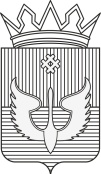 ПОСТАНОВЛЕНИЕАдминистрации  Юсьвинского муниципального округаПермского края24.01.2023							                                       № 41/1О внесении изменений в муниципальную программу «Развитие физической культуры и спорта в   Юсьвинском  муниципальном округе Пермского края»  В целях приведения муниципальной программы «Развитие физической культуры и спорта в Юсьвинском муниципальном округе Пермского края» в соответствие с бюджетом Юсьвинского муниципального округа Пермского края в части финансового обеспечения расходов, в соответствии с Бюджетным кодексом Российской Федерации, Федеральным законом от 06.10.2003 № 131-ФЗ «Об общих принципах организации местного самоуправления в Российской Федерации», решением Думы Юсьвинского муниципального округа Пермского края от 22.12.2022 № 475 «О бюджете Юсьвинского муниципального округа Пермского края на 2023 год и на плановый период 2024-2025 годов», администрация Юсьвинского муниципального округа Пермского края ПОСТАНОВЛЯЕТ:1. Внести в муниципальную программу «Развитие физической культуры и спорта в   Юсьвинском  муниципальном округе Пермского края» утвержденную постановлением администрации Юсьвинского муниципального округа Пермского края от 24.10.2022 № 620/6, следующие изменения (дополнения): 1.1.Раздел 14 паспорта муниципальной программы «Развитие физической культуры и спорта в   Юсьвинском  муниципальном округе Пермского края» изложить в следующей редакции:1.2. Таблицу 1 «Финансирование муниципальной программы «Развитие физической культуры и спорта в   Юсьвинском  муниципальном округе Пермского края» изложить в новой редакции согласно Приложению 1.1.3. Таблицу 2 «Система программных мероприятий муниципальной     программы «Развитие физической культуры и спорта в   Юсьвинском  муниципальном округе Пермского края» изложить в новой редакции согласно Приложению 2.2. Настоящее постановление вступает в силу со дня его официального  опубликования в газете «Юсьвинские вести» и на официальном сайте администрации Юсьвинского муниципального округа Пермского края в информационно-телекоммуникационной сети Интернет.3. Контроль за исполнением настоящего постановления возложить на Боталову Л.И., заместителя главы      администрации Юсьвинского муниципального округа Пермского края по социальному развитию.  Глава муниципального округа -  главы администрации Юсьвинскогомуниципального округа Пермского края                                        Н.Г.Никулин      Приложение 1к постановлению администрации Юсьвинского муниципального округа Пермского края от 24.01.2023  № 41/1ФИНАНСИРОВАНИЕмуниципальной программы«Развитие физической культуры и спорта в Юсьвинском муниципальном округе Пермского края»Таблица 1Приложение 2к  постановлению администрации Юсьвинского муниципального округа Пермского края от 24.01.2023  № 41/1Система программных мероприятий муниципальной программыРазвитие физической культуры и спорта в Юсьвинском муниципальном округе Пермского края                                                                                                                                                                                                                                 Таблица 214.Объемы и источники финансирования программы2023год2023год2024год2024год2024год2025год2025годИтогоИтого14.всего по источникам финансирования программы  (тыс. руб.), в том числе:5434,9125434,9123592,83592,83592,86760,86760,815788,51215788,51214.программа, всего (тыс. руб.), в том числе:5434,9125434,9123592,83592,83592,86760,86760,815788,51215788,51214.Бюджет Юсьвинского муниципального округа Пермского края2809,9122809,9123592,83592,83592,86760,86760,813163,21213163,21214.бюджет Пермского края2625,02625,00,00,00,00,00,02625,02625,014.бюджет Российской Федерации0,00,00,00,00,00,00,00,00,014.14.внебюджетные источники0,00,00,00,00,00,00,00,00,0№ п/пНаименование цели программы, подпрограммы, задачи, основного мероприятия, мероприятияИсточник финансированияОбъем финансирования, тыс. рублейОбъем финансирования, тыс. рублейОбъем финансирования, тыс. рублей№ п/пНаименование цели программы, подпрограммы, задачи, основного мероприятия, мероприятияИсточник финансирования2023 год2024 год2025 год1.Цель. Развитие физической культуры и массового спорта на территории Юсьвинского муниципального округа Пермского края.Цель. Развитие физической культуры и массового спорта на территории Юсьвинского муниципального округа Пермского края.Цель. Развитие физической культуры и массового спорта на территории Юсьвинского муниципального округа Пермского края.Цель. Развитие физической культуры и массового спорта на территории Юсьвинского муниципального округа Пермского края.Цель. Развитие физической культуры и массового спорта на территории Юсьвинского муниципального округа Пермского края.1.1.Задача. Повышение мотивации и привлечения всех категорий населения к регулярным занятиям физической культурой и спортом и ведению здорового образа жизни.Задача. Повышение мотивации и привлечения всех категорий населения к регулярным занятиям физической культурой и спортом и ведению здорового образа жизни.Задача. Повышение мотивации и привлечения всех категорий населения к регулярным занятиям физической культурой и спортом и ведению здорового образа жизни.Задача. Повышение мотивации и привлечения всех категорий населения к регулярным занятиям физической культурой и спортом и ведению здорового образа жизни.Задача. Повышение мотивации и привлечения всех категорий населения к регулярным занятиям физической культурой и спортом и ведению здорового образа жизни.1.1.1Основное мероприятие «Обеспечение условий для развития физической культуры и массового спорта на территории Юсьвинского муниципального округа»Бюджет Юсьвинского муниципального округа Пермского края1937,9121760,81760,81.1.1Основное мероприятие «Обеспечение условий для развития физической культуры и массового спорта на территории Юсьвинского муниципального округа»Бюджет Пермского края0,00,00,01.1.1Основное мероприятие «Обеспечение условий для развития физической культуры и массового спорта на территории Юсьвинского муниципального округа»Итого 1934,9121760,81760,81.1.1.1Мероприятие «Мы выбираем спорт!» (создание условий для развития массового спорта, пропаганды физической культуры и спорта, обеспечение возможностей для жителей округа систематически заниматься физической культурой и массовым спортом)Бюджет Юсьвинского муниципального округа Пермского края1834,01760,81760,81.1.1.1Мероприятие «Мы выбираем спорт!» (создание условий для развития массового спорта, пропаганды физической культуры и спорта, обеспечение возможностей для жителей округа систематически заниматься физической культурой и массовым спортом)Бюджет Пермского края0,000,000,001.1.1.1Мероприятие «Мы выбираем спорт!» (создание условий для развития массового спорта, пропаганды физической культуры и спорта, обеспечение возможностей для жителей округа систематически заниматься физической культурой и массовым спортом)Итого 1834,01760,81760,81.1.1.2Мероприятие «Реализация мероприятия «Умею плавать!»Бюджет Юсьвинского муниципального округа Пермского края100,9120,00,01.1.1.2Мероприятие «Реализация мероприятия «Умею плавать!»Бюджет Пермского края0,00,00,01.1.1.2Мероприятие «Реализация мероприятия «Умею плавать!»Итого 100,9120,00,01.2.Задача. Развитие и укрепление материально-технической базы объектов спорта.Задача. Развитие и укрепление материально-технической базы объектов спорта.Задача. Развитие и укрепление материально-технической базы объектов спорта.Задача. Развитие и укрепление материально-технической базы объектов спорта.Задача. Развитие и укрепление материально-технической базы объектов спорта.1.2.1.Основное мероприятие «Развитие и укрепление материально-технической базы объектов спорта на территории Юсьвинского муниципального округа Пермского края»Бюджет Юсьвинского муниципального округа Пермского края875,01000,00,01.2.1.Основное мероприятие «Развитие и укрепление материально-технической базы объектов спорта на территории Юсьвинского муниципального округа Пермского края»Бюджет Пермского края2625,00,00,01.2.1.Основное мероприятие «Развитие и укрепление материально-технической базы объектов спорта на территории Юсьвинского муниципального округа Пермского края»Итого 3500,01000,00,01.2.1.1Мероприятие «Проектирование и устройство спортивных площадок и оснащение объектов спортивным оборудованием и инвентарем для занятий физической культурой и спортом»Бюджет Юсьвинского муниципального округа Пермского края875,01000,00,01.2.1.1Мероприятие «Проектирование и устройство спортивных площадок и оснащение объектов спортивным оборудованием и инвентарем для занятий физической культурой и спортом»Бюджет Пермского края2625,00,00,01.2.2Основное мероприятие «Капитальный ремонт объектов спортивной инфраструктуры муниципального значения»Бюджет Юсьвинского муниципального округа Пермского края0,0832,05000,01.2.2Основное мероприятие «Капитальный ремонт объектов спортивной инфраструктуры муниципального значения»Бюджет Пермского края0,00,00,01.2.2Основное мероприятие «Капитальный ремонт объектов спортивной инфраструктуры муниципального значения»Итого 0,0832,05000,01.2.2.1Мероприятие «Капитальный ремонт объектов спортивной инфраструктуры муниципального значения»Бюджет Юсьвинского муниципального округа Пермского края0,00,05000,001.2.2.1Мероприятие «Капитальный ремонт объектов спортивной инфраструктуры муниципального значения»Бюджет Пермского края0,00,00,01.2.2.1Мероприятие «Капитальный ремонт объектов спортивной инфраструктуры муниципального значения»Итого 0,00,05000,01.2.2.2Мероприятие «Разработка проектно-сметной документации на капитальный ремонт объектов спортивной инфраструктуры муниципального значения»Бюджет Юсьвинского муниципального округа Пермского края0,0832,000,01.2.2.2Мероприятие «Разработка проектно-сметной документации на капитальный ремонт объектов спортивной инфраструктуры муниципального значения»Бюджет Пермского края0,00,00,01.2.2.2Мероприятие «Разработка проектно-сметной документации на капитальный ремонт объектов спортивной инфраструктуры муниципального значения»Итого 0,0832,00,01.2.3Основное мероприятие «Строительство (реконструкция) объектов спортивной инфраструктуры муниципального значения»Бюджет Юсьвинского муниципального округа Пермского края0,00,00,01.2.3Основное мероприятие «Строительство (реконструкция) объектов спортивной инфраструктуры муниципального значения»Бюджет Пермского края0,00,00,01.2.3Основное мероприятие «Строительство (реконструкция) объектов спортивной инфраструктуры муниципального значения»Итого0,00,00,01.2.3.1Мероприятие «Разработка проектно-сметной документации на реконструкцию объекта спортивной инфраструктуры»Бюджет Юсьвинского муниципального округа Пермского края0,00,00,01.2.3.1Мероприятие «Разработка проектно-сметной документации на реконструкцию объекта спортивной инфраструктуры»Бюджет Пермского края0,00,00,01.2.3.1Мероприятие «Разработка проектно-сметной документации на реконструкцию объекта спортивной инфраструктуры»Итого 0,00,00,0Всего по программеВсего по программеВсего по программе5434,9123592,86760,8в том числе по источникам финансирования:в том числе по источникам финансирования:в том числе по источникам финансирования:в том числе по источникам финансирования:Бюджет Юсьвинского муниципального округа Пермского краяБюджет Юсьвинского муниципального округа Пермского краяБюджет Юсьвинского муниципального округа Пермского края2809,9123592,86760,8бюджет Пермского краябюджет Пермского краябюджет Пермского края2625,000,00,0бюджет Российской Федерациибюджет Российской Федерациибюджет Российской Федерации0,00,00,0внебюджетные источникивнебюджетные источникивнебюджетные источники0,00,00,0КодНаименование задачи, основного мероприятия, мероприятия, целевого показателяНаименование задачи, основного мероприятия, мероприятия, целевого показателяНаименование задачи, основного мероприятия, мероприятия, целевого показателяПлановое значение показателя целевого показателя программы Плановое значение показателя целевого показателя программы Плановое значение показателя целевого показателя программы Плановое значение показателя целевого показателя программы Плановое значение показателя целевого показателя программы Плановое значение показателя целевого показателя программы Плановое значение показателя целевого показателя программы Плановое значение показателя целевого показателя программы Плановое значение показателя целевого показателя программы Плановое значение показателя целевого показателя программы Плановое значение показателя целевого показателя программы Плановое значение показателя целевого показателя программы Плановое значение показателя целевого показателя программы Плановое значение показателя целевого показателя программы Плановое значение показателя целевого показателя программы Участник программыУчастник программыУчастник программыИсточник финансирования Источник финансирования Источник финансирования Источник финансирования Объем финансирования, тыс. руб. Объем финансирования, тыс. руб. Объем финансирования, тыс. руб. Объем финансирования, тыс. руб. КодНаименование задачи, основного мероприятия, мероприятия, целевого показателяНаименование задачи, основного мероприятия, мероприятия, целевого показателяНаименование задачи, основного мероприятия, мероприятия, целевого показателяед. изм.ед. изм.ед. изм.2023 год2023 год2023 год2024 год2024 год2024 год2024 год2024 год2024 год2025 год2025 год2025 годУчастник программыУчастник программыУчастник программыИсточник финансирования Источник финансирования Источник финансирования Источник финансирования 2023 год2024 год2024 год2025 год1222333444555555666777888891010111.1Задача. Повышение мотивации и привлечения всех категорий населения к регулярным занятиям физической культурой и спортом и ведению здорового образа жизни.Задача. Повышение мотивации и привлечения всех категорий населения к регулярным занятиям физической культурой и спортом и ведению здорового образа жизни.Задача. Повышение мотивации и привлечения всех категорий населения к регулярным занятиям физической культурой и спортом и ведению здорового образа жизни.Задача. Повышение мотивации и привлечения всех категорий населения к регулярным занятиям физической культурой и спортом и ведению здорового образа жизни.Задача. Повышение мотивации и привлечения всех категорий населения к регулярным занятиям физической культурой и спортом и ведению здорового образа жизни.Задача. Повышение мотивации и привлечения всех категорий населения к регулярным занятиям физической культурой и спортом и ведению здорового образа жизни.Задача. Повышение мотивации и привлечения всех категорий населения к регулярным занятиям физической культурой и спортом и ведению здорового образа жизни.Задача. Повышение мотивации и привлечения всех категорий населения к регулярным занятиям физической культурой и спортом и ведению здорового образа жизни.Задача. Повышение мотивации и привлечения всех категорий населения к регулярным занятиям физической культурой и спортом и ведению здорового образа жизни.Задача. Повышение мотивации и привлечения всех категорий населения к регулярным занятиям физической культурой и спортом и ведению здорового образа жизни.Задача. Повышение мотивации и привлечения всех категорий населения к регулярным занятиям физической культурой и спортом и ведению здорового образа жизни.Задача. Повышение мотивации и привлечения всех категорий населения к регулярным занятиям физической культурой и спортом и ведению здорового образа жизни.Задача. Повышение мотивации и привлечения всех категорий населения к регулярным занятиям физической культурой и спортом и ведению здорового образа жизни.Задача. Повышение мотивации и привлечения всех категорий населения к регулярным занятиям физической культурой и спортом и ведению здорового образа жизни.Задача. Повышение мотивации и привлечения всех категорий населения к регулярным занятиям физической культурой и спортом и ведению здорового образа жизни.Задача. Повышение мотивации и привлечения всех категорий населения к регулярным занятиям физической культурой и спортом и ведению здорового образа жизни.Задача. Повышение мотивации и привлечения всех категорий населения к регулярным занятиям физической культурой и спортом и ведению здорового образа жизни.Задача. Повышение мотивации и привлечения всех категорий населения к регулярным занятиям физической культурой и спортом и ведению здорового образа жизни.Задача. Повышение мотивации и привлечения всех категорий населения к регулярным занятиям физической культурой и спортом и ведению здорового образа жизни.Задача. Повышение мотивации и привлечения всех категорий населения к регулярным занятиям физической культурой и спортом и ведению здорового образа жизни.Задача. Повышение мотивации и привлечения всех категорий населения к регулярным занятиям физической культурой и спортом и ведению здорового образа жизни.Задача. Повышение мотивации и привлечения всех категорий населения к регулярным занятиям физической культурой и спортом и ведению здорового образа жизни.Задача. Повышение мотивации и привлечения всех категорий населения к регулярным занятиям физической культурой и спортом и ведению здорового образа жизни.Задача. Повышение мотивации и привлечения всех категорий населения к регулярным занятиям физической культурой и спортом и ведению здорового образа жизни.Задача. Повышение мотивации и привлечения всех категорий населения к регулярным занятиям физической культурой и спортом и ведению здорового образа жизни.Задача. Повышение мотивации и привлечения всех категорий населения к регулярным занятиям физической культурой и спортом и ведению здорового образа жизни.Задача. Повышение мотивации и привлечения всех категорий населения к регулярным занятиям физической культурой и спортом и ведению здорового образа жизни.Задача. Повышение мотивации и привлечения всех категорий населения к регулярным занятиям физической культурой и спортом и ведению здорового образа жизни.Задача. Повышение мотивации и привлечения всех категорий населения к регулярным занятиям физической культурой и спортом и ведению здорового образа жизни.1.1.1Основное мероприятие «Обеспечение условий для развития физической культуры и массового спорта на территории Юсьвинского муниципального округа Пермского края»Основное мероприятие «Обеспечение условий для развития физической культуры и массового спорта на территории Юсьвинского муниципального округа Пермского края»Основное мероприятие «Обеспечение условий для развития физической культуры и массового спорта на территории Юсьвинского муниципального округа Пермского края»Основное мероприятие «Обеспечение условий для развития физической культуры и массового спорта на территории Юсьвинского муниципального округа Пермского края»Основное мероприятие «Обеспечение условий для развития физической культуры и массового спорта на территории Юсьвинского муниципального округа Пермского края»Основное мероприятие «Обеспечение условий для развития физической культуры и массового спорта на территории Юсьвинского муниципального округа Пермского края»Основное мероприятие «Обеспечение условий для развития физической культуры и массового спорта на территории Юсьвинского муниципального округа Пермского края»Основное мероприятие «Обеспечение условий для развития физической культуры и массового спорта на территории Юсьвинского муниципального округа Пермского края»Основное мероприятие «Обеспечение условий для развития физической культуры и массового спорта на территории Юсьвинского муниципального округа Пермского края»Основное мероприятие «Обеспечение условий для развития физической культуры и массового спорта на территории Юсьвинского муниципального округа Пермского края»Основное мероприятие «Обеспечение условий для развития физической культуры и массового спорта на территории Юсьвинского муниципального округа Пермского края»Основное мероприятие «Обеспечение условий для развития физической культуры и массового спорта на территории Юсьвинского муниципального округа Пермского края»Основное мероприятие «Обеспечение условий для развития физической культуры и массового спорта на территории Юсьвинского муниципального округа Пермского края»Основное мероприятие «Обеспечение условий для развития физической культуры и массового спорта на территории Юсьвинского муниципального округа Пермского края»Основное мероприятие «Обеспечение условий для развития физической культуры и массового спорта на территории Юсьвинского муниципального округа Пермского края»Основное мероприятие «Обеспечение условий для развития физической культуры и массового спорта на территории Юсьвинского муниципального округа Пермского края»Основное мероприятие «Обеспечение условий для развития физической культуры и массового спорта на территории Юсьвинского муниципального округа Пермского края»Основное мероприятие «Обеспечение условий для развития физической культуры и массового спорта на территории Юсьвинского муниципального округа Пермского края»Основное мероприятие «Обеспечение условий для развития физической культуры и массового спорта на территории Юсьвинского муниципального округа Пермского края»Основное мероприятие «Обеспечение условий для развития физической культуры и массового спорта на территории Юсьвинского муниципального округа Пермского края»Основное мероприятие «Обеспечение условий для развития физической культуры и массового спорта на территории Юсьвинского муниципального округа Пермского края»Основное мероприятие «Обеспечение условий для развития физической культуры и массового спорта на территории Юсьвинского муниципального округа Пермского края»Основное мероприятие «Обеспечение условий для развития физической культуры и массового спорта на территории Юсьвинского муниципального округа Пермского края»Основное мероприятие «Обеспечение условий для развития физической культуры и массового спорта на территории Юсьвинского муниципального округа Пермского края»Основное мероприятие «Обеспечение условий для развития физической культуры и массового спорта на территории Юсьвинского муниципального округа Пермского края»Основное мероприятие «Обеспечение условий для развития физической культуры и массового спорта на территории Юсьвинского муниципального округа Пермского края»Основное мероприятие «Обеспечение условий для развития физической культуры и массового спорта на территории Юсьвинского муниципального округа Пермского края»Основное мероприятие «Обеспечение условий для развития физической культуры и массового спорта на территории Юсьвинского муниципального округа Пермского края»Основное мероприятие «Обеспечение условий для развития физической культуры и массового спорта на территории Юсьвинского муниципального округа Пермского края»1.1.1.1Мероприятие «Мы выбираем спорт!» (создание условий для развития массового спорта, пропаганды физической культуры и спорта, обеспечение возможностей для жителей района систематически заниматься физической культурой и массовым спортом)Мероприятие «Мы выбираем спорт!» (создание условий для развития массового спорта, пропаганды физической культуры и спорта, обеспечение возможностей для жителей района систематически заниматься физической культурой и массовым спортом)Мероприятие «Мы выбираем спорт!» (создание условий для развития массового спорта, пропаганды физической культуры и спорта, обеспечение возможностей для жителей района систематически заниматься физической культурой и массовым спортом)Мероприятие «Мы выбираем спорт!» (создание условий для развития массового спорта, пропаганды физической культуры и спорта, обеспечение возможностей для жителей района систематически заниматься физической культурой и массовым спортом)Мероприятие «Мы выбираем спорт!» (создание условий для развития массового спорта, пропаганды физической культуры и спорта, обеспечение возможностей для жителей района систематически заниматься физической культурой и массовым спортом)Мероприятие «Мы выбираем спорт!» (создание условий для развития массового спорта, пропаганды физической культуры и спорта, обеспечение возможностей для жителей района систематически заниматься физической культурой и массовым спортом)Мероприятие «Мы выбираем спорт!» (создание условий для развития массового спорта, пропаганды физической культуры и спорта, обеспечение возможностей для жителей района систематически заниматься физической культурой и массовым спортом)Мероприятие «Мы выбираем спорт!» (создание условий для развития массового спорта, пропаганды физической культуры и спорта, обеспечение возможностей для жителей района систематически заниматься физической культурой и массовым спортом)Мероприятие «Мы выбираем спорт!» (создание условий для развития массового спорта, пропаганды физической культуры и спорта, обеспечение возможностей для жителей района систематически заниматься физической культурой и массовым спортом)Мероприятие «Мы выбираем спорт!» (создание условий для развития массового спорта, пропаганды физической культуры и спорта, обеспечение возможностей для жителей района систематически заниматься физической культурой и массовым спортом)Мероприятие «Мы выбираем спорт!» (создание условий для развития массового спорта, пропаганды физической культуры и спорта, обеспечение возможностей для жителей района систематически заниматься физической культурой и массовым спортом)Мероприятие «Мы выбираем спорт!» (создание условий для развития массового спорта, пропаганды физической культуры и спорта, обеспечение возможностей для жителей района систематически заниматься физической культурой и массовым спортом)Мероприятие «Мы выбираем спорт!» (создание условий для развития массового спорта, пропаганды физической культуры и спорта, обеспечение возможностей для жителей района систематически заниматься физической культурой и массовым спортом)Мероприятие «Мы выбираем спорт!» (создание условий для развития массового спорта, пропаганды физической культуры и спорта, обеспечение возможностей для жителей района систематически заниматься физической культурой и массовым спортом)Мероприятие «Мы выбираем спорт!» (создание условий для развития массового спорта, пропаганды физической культуры и спорта, обеспечение возможностей для жителей района систематически заниматься физической культурой и массовым спортом)Мероприятие «Мы выбираем спорт!» (создание условий для развития массового спорта, пропаганды физической культуры и спорта, обеспечение возможностей для жителей района систематически заниматься физической культурой и массовым спортом)Мероприятие «Мы выбираем спорт!» (создание условий для развития массового спорта, пропаганды физической культуры и спорта, обеспечение возможностей для жителей района систематически заниматься физической культурой и массовым спортом)Мероприятие «Мы выбираем спорт!» (создание условий для развития массового спорта, пропаганды физической культуры и спорта, обеспечение возможностей для жителей района систематически заниматься физической культурой и массовым спортом)Мероприятие «Мы выбираем спорт!» (создание условий для развития массового спорта, пропаганды физической культуры и спорта, обеспечение возможностей для жителей района систематически заниматься физической культурой и массовым спортом)Мероприятие «Мы выбираем спорт!» (создание условий для развития массового спорта, пропаганды физической культуры и спорта, обеспечение возможностей для жителей района систематически заниматься физической культурой и массовым спортом)Мероприятие «Мы выбираем спорт!» (создание условий для развития массового спорта, пропаганды физической культуры и спорта, обеспечение возможностей для жителей района систематически заниматься физической культурой и массовым спортом)Мероприятие «Мы выбираем спорт!» (создание условий для развития массового спорта, пропаганды физической культуры и спорта, обеспечение возможностей для жителей района систематически заниматься физической культурой и массовым спортом)Мероприятие «Мы выбираем спорт!» (создание условий для развития массового спорта, пропаганды физической культуры и спорта, обеспечение возможностей для жителей района систематически заниматься физической культурой и массовым спортом)Мероприятие «Мы выбираем спорт!» (создание условий для развития массового спорта, пропаганды физической культуры и спорта, обеспечение возможностей для жителей района систематически заниматься физической культурой и массовым спортом)Мероприятие «Мы выбираем спорт!» (создание условий для развития массового спорта, пропаганды физической культуры и спорта, обеспечение возможностей для жителей района систематически заниматься физической культурой и массовым спортом)Мероприятие «Мы выбираем спорт!» (создание условий для развития массового спорта, пропаганды физической культуры и спорта, обеспечение возможностей для жителей района систематически заниматься физической культурой и массовым спортом)Мероприятие «Мы выбираем спорт!» (создание условий для развития массового спорта, пропаганды физической культуры и спорта, обеспечение возможностей для жителей района систематически заниматься физической культурой и массовым спортом)Мероприятие «Мы выбираем спорт!» (создание условий для развития массового спорта, пропаганды физической культуры и спорта, обеспечение возможностей для жителей района систематически заниматься физической культурой и массовым спортом)Мероприятие «Мы выбираем спорт!» (создание условий для развития массового спорта, пропаганды физической культуры и спорта, обеспечение возможностей для жителей района систематически заниматься физической культурой и массовым спортом)1.1.1.1.1Доля населения, систематически занимающегося физической культурой и спортомДоля населения, систематически занимающегося физической культурой и спортомДоля населения, систематически занимающегося физической культурой и спортом%%%54,554,554,556,156,156,156,156,156,156,156,156,156,1ДЮСШ «Спарт»ДЮСШ «Спарт»Бюджет Юсьвинского муниципального округа Пермского краяБюджет Юсьвинского муниципального округа Пермского краяБюджет Юсьвинского муниципального округа Пермского краяБюджет Юсьвинского муниципального округа Пермского края1758,076,001684,876,01684,876,01684,876,01.1.1.1.1Доля населения, систематически занимающегося физической культурой и спортомДоля населения, систематически занимающегося физической культурой и спортомДоля населения, систематически занимающегося физической культурой и спортом%%%54,554,554,556,156,156,156,156,156,156,156,156,156,1Учреждения культурно-досугового типаУчреждения культурно-досугового типаБюджет Юсьвинского муниципального округа Пермского краяБюджет Юсьвинского муниципального округа Пермского краяБюджет Юсьвинского муниципального округа Пермского краяБюджет Юсьвинского муниципального округа Пермского края1758,076,001684,876,01684,876,01684,876,01.1.1.1.2Доля детей и молодежи (возраст 3- 29 лет), систематически занимающихся физической культурой и спортомДоля детей и молодежи (возраст 3- 29 лет), систематически занимающихся физической культурой и спортомДоля детей и молодежи (возраст 3- 29 лет), систематически занимающихся физической культурой и спортом%%%91,591,591,592,092,092,092,092,092,092,092,092,092,0ДЮСШ «Спарт»ДЮСШ «Спарт»Бюджет Пермского краяБюджет Пермского краяБюджет Пермского краяБюджет Пермского края0,00,00,00,01.1.1.1.3Доля граждан среднего возраста (женщины 30-54 года; мужчины 30-59 лет), систематически занимающихся физической культурой и спортомДоля граждан среднего возраста (женщины 30-54 года; мужчины 30-59 лет), систематически занимающихся физической культурой и спортомДоля граждан среднего возраста (женщины 30-54 года; мужчины 30-59 лет), систематически занимающихся физической культурой и спортом%%%43,443,443,446,146,146,146,146,146,146,146,146,146,1ДЮСШ «СПАРТ»ДЮСШ «СПАРТ»1.1.1.1.4Доля граждан старшего возраста (женщины 55- 79 лет; мужчины 60- 79 лет), систематически занимающиеся физической культурой и спортомДоля граждан старшего возраста (женщины 55- 79 лет; мужчины 60- 79 лет), систематически занимающиеся физической культурой и спортомДоля граждан старшего возраста (женщины 55- 79 лет; мужчины 60- 79 лет), систематически занимающиеся физической культурой и спортом%%%13,413,413,414,014,014,014,014,014,014,014,014,014,0ДЮСШ «СПАРТ»ДЮСШ «СПАРТ»1.1.1.1.5Доля лиц с ограниченными возможностями здоровья, занимающихся физической культурой и спортом, от общей численности данной категории населенияДоля лиц с ограниченными возможностями здоровья, занимающихся физической культурой и спортом, от общей численности данной категории населенияДоля лиц с ограниченными возможностями здоровья, занимающихся физической культурой и спортом, от общей численности данной категории населения%%%6,06,06,06,56,56,56,56,56,56,56,56,56,5ДЮСШ «СПАРТ»ДЮСШ «СПАРТ»1.1.1.1.6Участие спортсменов района в окружных, краевых и иного уровня спортивных мероприятияхУчастие спортсменов района в окружных, краевых и иного уровня спортивных мероприятияхУчастие спортсменов района в окружных, краевых и иного уровня спортивных мероприятияхЕд.Ед.Ед.16161616161616161616161616ДЮСШ «СПАРТ»ДЮСШ «СПАРТ»1.1.1.7Доля результативных выездовДоля результативных выездовДоля результативных выездов%%%Не менее 50Не менее 50Не менее 50Не менее 50Не менее 50Не менее 50Не менее 50Не менее 50Не менее 50Не менее 50Не менее 50Не менее 50Не менее 50ДЮСШ «СПАРТ»ДЮСШ «СПАРТ»1.1.1.1.8Доля населения принявшего участие в выполнении нормативов испытаний (тестов) комплекса ГТО от общей численности населения, проживающего в Юсьвинском муниципальном округе Пермского края, зарегистрированного в электронной базе данныхДоля населения принявшего участие в выполнении нормативов испытаний (тестов) комплекса ГТО от общей численности населения, проживающего в Юсьвинском муниципальном округе Пермского края, зарегистрированного в электронной базе данныхДоля населения принявшего участие в выполнении нормативов испытаний (тестов) комплекса ГТО от общей численности населения, проживающего в Юсьвинском муниципальном округе Пермского края, зарегистрированного в электронной базе данных%%%25,025,025,030,030,030,030,030,030,030,030,030,030,0ДЮСШ «СПАРТ»ДЮСШ «СПАРТ»1.1.1.1.9Доля населения Юсьвинского муниципального округа Пермского края, выполнившего нормативы Всероссийского физкультурно-спортивного комплекса «Готов к труду и обороне» (ГТО) в общей численности населения, принявшего участие в выполнении нормативов Всероссийского физкультурно-спортивного комплекса «Готов к труду и обороне» (ГТО)Доля населения Юсьвинского муниципального округа Пермского края, выполнившего нормативы Всероссийского физкультурно-спортивного комплекса «Готов к труду и обороне» (ГТО) в общей численности населения, принявшего участие в выполнении нормативов Всероссийского физкультурно-спортивного комплекса «Готов к труду и обороне» (ГТО)Доля населения Юсьвинского муниципального округа Пермского края, выполнившего нормативы Всероссийского физкультурно-спортивного комплекса «Готов к труду и обороне» (ГТО) в общей численности населения, принявшего участие в выполнении нормативов Всероссийского физкультурно-спортивного комплекса «Готов к труду и обороне» (ГТО)%%%30,030,030,033,033,033,033,033,033,033,033,033,033,0ДЮСШ «СПАРТ»ДЮСШ «СПАРТ»ДЮСШ «СПАРТ»Итого по мероприятию 1.1.1.1, в том числе по источникам финансированияИтого по мероприятию 1.1.1.1, в том числе по источникам финансированияИтого по мероприятию 1.1.1.1, в том числе по источникам финансированияИтого по мероприятию 1.1.1.1, в том числе по источникам финансированияИтого по мероприятию 1.1.1.1, в том числе по источникам финансированияИтого по мероприятию 1.1.1.1, в том числе по источникам финансированияИтого по мероприятию 1.1.1.1, в том числе по источникам финансированияИтого по мероприятию 1.1.1.1, в том числе по источникам финансированияИтого по мероприятию 1.1.1.1, в том числе по источникам финансированияИтого по мероприятию 1.1.1.1, в том числе по источникам финансированияИтого по мероприятию 1.1.1.1, в том числе по источникам финансированияИтого по мероприятию 1.1.1.1, в том числе по источникам финансированияИтого по мероприятию 1.1.1.1, в том числе по источникам финансированияИтого по мероприятию 1.1.1.1, в том числе по источникам финансированияИтого по мероприятию 1.1.1.1, в том числе по источникам финансированияИтого по мероприятию 1.1.1.1, в том числе по источникам финансированияИтого по мероприятию 1.1.1.1, в том числе по источникам финансированияИтого по мероприятию 1.1.1.1, в том числе по источникам финансированияИтого по мероприятию 1.1.1.1, в том числе по источникам финансированияИтого по мероприятию 1.1.1.1, в том числе по источникам финансированияИтого по мероприятию 1.1.1.1, в том числе по источникам финансированияИтого по мероприятию 1.1.1.1, в том числе по источникам финансированияИтого по мероприятию 1.1.1.1, в том числе по источникам финансированияБюджет Юсьвинского муниципального округа Пермского краяБюджет Юсьвинского муниципального округа Пермского краяБюджет Юсьвинского муниципального округа Пермского края1834,01760,81760,81760,81.1.1.2Мероприятие «Реализация мероприятия «Умею плавать!»Мероприятие «Реализация мероприятия «Умею плавать!»Мероприятие «Реализация мероприятия «Умею плавать!»Мероприятие «Реализация мероприятия «Умею плавать!»Мероприятие «Реализация мероприятия «Умею плавать!»Мероприятие «Реализация мероприятия «Умею плавать!»Мероприятие «Реализация мероприятия «Умею плавать!»Мероприятие «Реализация мероприятия «Умею плавать!»Мероприятие «Реализация мероприятия «Умею плавать!»Мероприятие «Реализация мероприятия «Умею плавать!»Мероприятие «Реализация мероприятия «Умею плавать!»Мероприятие «Реализация мероприятия «Умею плавать!»Мероприятие «Реализация мероприятия «Умею плавать!»Мероприятие «Реализация мероприятия «Умею плавать!»Мероприятие «Реализация мероприятия «Умею плавать!»Мероприятие «Реализация мероприятия «Умею плавать!»Мероприятие «Реализация мероприятия «Умею плавать!»Мероприятие «Реализация мероприятия «Умею плавать!»Мероприятие «Реализация мероприятия «Умею плавать!»Мероприятие «Реализация мероприятия «Умею плавать!»Мероприятие «Реализация мероприятия «Умею плавать!»Мероприятие «Реализация мероприятия «Умею плавать!»Мероприятие «Реализация мероприятия «Умею плавать!»Мероприятие «Реализация мероприятия «Умею плавать!»Мероприятие «Реализация мероприятия «Умею плавать!»Мероприятие «Реализация мероприятия «Умею плавать!»Мероприятие «Реализация мероприятия «Умею плавать!»Мероприятие «Реализация мероприятия «Умею плавать!»Мероприятие «Реализация мероприятия «Умею плавать!»1.1.1.2.1Доля населения, систематически занимающегося физической культурой и спортомДоля населения, систематически занимающегося физической культурой и спортомДоля населения, систематически занимающегося физической культурой и спортомДоля населения, систематически занимающегося физической культурой и спортом%%%54,554,554,556,156,156,156,156,156,156,156,156,1Общеобразовательные учрежденияОбщеобразовательные учрежденияОбщеобразовательные учрежденияОбщеобразовательные учрежденияБюджет Юсьвинского муниципального округа Пермского краяБюджет Юсьвинского муниципального округа Пермского края100,9120,00,00,01.1.1.2.2Доля детей и молодежи (возраст 3- 29 лет), систематически занимающихся физической культурой и спортомДоля детей и молодежи (возраст 3- 29 лет), систематически занимающихся физической культурой и спортомДоля детей и молодежи (возраст 3- 29 лет), систематически занимающихся физической культурой и спортомДоля детей и молодежи (возраст 3- 29 лет), систематически занимающихся физической культурой и спортом%%%%91,591,591,592,092,092,092,092,092,092,092,0Общеобразовательные учрежденияОбщеобразовательные учрежденияОбщеобразовательные учрежденияОбщеобразовательные учрежденияБюджет Пермского краяБюджет Пермского края0,00,00,00,0ВсегоВсего100,9120,00,00,0Итого по мероприятию 1.1.1.2, в том числе по источникам финансированияИтого по мероприятию 1.1.1.2, в том числе по источникам финансированияИтого по мероприятию 1.1.1.2, в том числе по источникам финансированияИтого по мероприятию 1.1.1.2, в том числе по источникам финансированияИтого по мероприятию 1.1.1.2, в том числе по источникам финансированияИтого по мероприятию 1.1.1.2, в том числе по источникам финансированияИтого по мероприятию 1.1.1.2, в том числе по источникам финансированияИтого по мероприятию 1.1.1.2, в том числе по источникам финансированияИтого по мероприятию 1.1.1.2, в том числе по источникам финансированияИтого по мероприятию 1.1.1.2, в том числе по источникам финансированияИтого по мероприятию 1.1.1.2, в том числе по источникам финансированияИтого по мероприятию 1.1.1.2, в том числе по источникам финансированияИтого по мероприятию 1.1.1.2, в том числе по источникам финансированияИтого по мероприятию 1.1.1.2, в том числе по источникам финансированияИтого по мероприятию 1.1.1.2, в том числе по источникам финансированияИтого по мероприятию 1.1.1.2, в том числе по источникам финансированияИтого по мероприятию 1.1.1.2, в том числе по источникам финансированияИтого по мероприятию 1.1.1.2, в том числе по источникам финансированияИтого по мероприятию 1.1.1.2, в том числе по источникам финансированияИтого по мероприятию 1.1.1.2, в том числе по источникам финансированияИтого по мероприятию 1.1.1.2, в том числе по источникам финансированияИтого по мероприятию 1.1.1.2, в том числе по источникам финансированияИтого по мероприятию 1.1.1.2, в том числе по источникам финансированияИтого по мероприятию 1.1.1.2, в том числе по источникам финансированияБюджет Пермского краяБюджет Пермского края0,00,00,00,0Бюджет Юсьвинского муниципального округа Пермского края100,9120,00,00,0Итого по основному мероприятию 1.1.1., в том числе по источникам финансированияИтого по основному мероприятию 1.1.1., в том числе по источникам финансированияИтого по основному мероприятию 1.1.1., в том числе по источникам финансированияИтого по основному мероприятию 1.1.1., в том числе по источникам финансированияИтого по основному мероприятию 1.1.1., в том числе по источникам финансированияИтого по основному мероприятию 1.1.1., в том числе по источникам финансированияИтого по основному мероприятию 1.1.1., в том числе по источникам финансированияИтого по основному мероприятию 1.1.1., в том числе по источникам финансированияИтого по основному мероприятию 1.1.1., в том числе по источникам финансированияИтого по основному мероприятию 1.1.1., в том числе по источникам финансированияИтого по основному мероприятию 1.1.1., в том числе по источникам финансированияИтого по основному мероприятию 1.1.1., в том числе по источникам финансированияИтого по основному мероприятию 1.1.1., в том числе по источникам финансированияИтого по основному мероприятию 1.1.1., в том числе по источникам финансированияИтого по основному мероприятию 1.1.1., в том числе по источникам финансированияИтого по основному мероприятию 1.1.1., в том числе по источникам финансированияИтого по основному мероприятию 1.1.1., в том числе по источникам финансированияИтого по основному мероприятию 1.1.1., в том числе по источникам финансированияИтого по основному мероприятию 1.1.1., в том числе по источникам финансированияИтого по основному мероприятию 1.1.1., в том числе по источникам финансированияИтого по основному мероприятию 1.1.1., в том числе по источникам финансированияИтого по основному мероприятию 1.1.1., в том числе по источникам финансированияИтого по основному мероприятию 1.1.1., в том числе по источникам финансированияВсегоВсегоВсего1934,9121760,81760,81760,8Итого по основному мероприятию 1.1.1., в том числе по источникам финансированияИтого по основному мероприятию 1.1.1., в том числе по источникам финансированияИтого по основному мероприятию 1.1.1., в том числе по источникам финансированияИтого по основному мероприятию 1.1.1., в том числе по источникам финансированияИтого по основному мероприятию 1.1.1., в том числе по источникам финансированияИтого по основному мероприятию 1.1.1., в том числе по источникам финансированияИтого по основному мероприятию 1.1.1., в том числе по источникам финансированияИтого по основному мероприятию 1.1.1., в том числе по источникам финансированияИтого по основному мероприятию 1.1.1., в том числе по источникам финансированияИтого по основному мероприятию 1.1.1., в том числе по источникам финансированияИтого по основному мероприятию 1.1.1., в том числе по источникам финансированияИтого по основному мероприятию 1.1.1., в том числе по источникам финансированияИтого по основному мероприятию 1.1.1., в том числе по источникам финансированияИтого по основному мероприятию 1.1.1., в том числе по источникам финансированияИтого по основному мероприятию 1.1.1., в том числе по источникам финансированияИтого по основному мероприятию 1.1.1., в том числе по источникам финансированияИтого по основному мероприятию 1.1.1., в том числе по источникам финансированияИтого по основному мероприятию 1.1.1., в том числе по источникам финансированияИтого по основному мероприятию 1.1.1., в том числе по источникам финансированияИтого по основному мероприятию 1.1.1., в том числе по источникам финансированияИтого по основному мероприятию 1.1.1., в том числе по источникам финансированияИтого по основному мероприятию 1.1.1., в том числе по источникам финансированияИтого по основному мероприятию 1.1.1., в том числе по источникам финансированияБюджет Юсьвинского муниципального округа Пермского краяБюджет Юсьвинского муниципального округа Пермского краяБюджет Юсьвинского муниципального округа Пермского края1934,9121760,81760,81760,8Итого по основному мероприятию 1.1.1., в том числе по источникам финансированияИтого по основному мероприятию 1.1.1., в том числе по источникам финансированияИтого по основному мероприятию 1.1.1., в том числе по источникам финансированияИтого по основному мероприятию 1.1.1., в том числе по источникам финансированияИтого по основному мероприятию 1.1.1., в том числе по источникам финансированияИтого по основному мероприятию 1.1.1., в том числе по источникам финансированияИтого по основному мероприятию 1.1.1., в том числе по источникам финансированияИтого по основному мероприятию 1.1.1., в том числе по источникам финансированияИтого по основному мероприятию 1.1.1., в том числе по источникам финансированияИтого по основному мероприятию 1.1.1., в том числе по источникам финансированияИтого по основному мероприятию 1.1.1., в том числе по источникам финансированияИтого по основному мероприятию 1.1.1., в том числе по источникам финансированияИтого по основному мероприятию 1.1.1., в том числе по источникам финансированияИтого по основному мероприятию 1.1.1., в том числе по источникам финансированияИтого по основному мероприятию 1.1.1., в том числе по источникам финансированияИтого по основному мероприятию 1.1.1., в том числе по источникам финансированияИтого по основному мероприятию 1.1.1., в том числе по источникам финансированияИтого по основному мероприятию 1.1.1., в том числе по источникам финансированияИтого по основному мероприятию 1.1.1., в том числе по источникам финансированияИтого по основному мероприятию 1.1.1., в том числе по источникам финансированияИтого по основному мероприятию 1.1.1., в том числе по источникам финансированияИтого по основному мероприятию 1.1.1., в том числе по источникам финансированияИтого по основному мероприятию 1.1.1., в том числе по источникам финансированияБюджет Пермского краяБюджет Пермского краяБюджет Пермского края0,00,00,00,0Итого по основному мероприятию 1.1.1., в том числе по источникам финансированияИтого по основному мероприятию 1.1.1., в том числе по источникам финансированияИтого по основному мероприятию 1.1.1., в том числе по источникам финансированияИтого по основному мероприятию 1.1.1., в том числе по источникам финансированияИтого по основному мероприятию 1.1.1., в том числе по источникам финансированияИтого по основному мероприятию 1.1.1., в том числе по источникам финансированияИтого по основному мероприятию 1.1.1., в том числе по источникам финансированияИтого по основному мероприятию 1.1.1., в том числе по источникам финансированияИтого по основному мероприятию 1.1.1., в том числе по источникам финансированияИтого по основному мероприятию 1.1.1., в том числе по источникам финансированияИтого по основному мероприятию 1.1.1., в том числе по источникам финансированияИтого по основному мероприятию 1.1.1., в том числе по источникам финансированияИтого по основному мероприятию 1.1.1., в том числе по источникам финансированияИтого по основному мероприятию 1.1.1., в том числе по источникам финансированияИтого по основному мероприятию 1.1.1., в том числе по источникам финансированияИтого по основному мероприятию 1.1.1., в том числе по источникам финансированияИтого по основному мероприятию 1.1.1., в том числе по источникам финансированияИтого по основному мероприятию 1.1.1., в том числе по источникам финансированияИтого по основному мероприятию 1.1.1., в том числе по источникам финансированияИтого по основному мероприятию 1.1.1., в том числе по источникам финансированияИтого по основному мероприятию 1.1.1., в том числе по источникам финансированияИтого по основному мероприятию 1.1.1., в том числе по источникам финансированияИтого по основному мероприятию 1.1.1., в том числе по источникам финансированияБюджет Российской ФедерацииБюджет Российской ФедерацииБюджет Российской Федерации0,00,00,00,0Итого по основному мероприятию 1.1.1., в том числе по источникам финансированияИтого по основному мероприятию 1.1.1., в том числе по источникам финансированияИтого по основному мероприятию 1.1.1., в том числе по источникам финансированияИтого по основному мероприятию 1.1.1., в том числе по источникам финансированияИтого по основному мероприятию 1.1.1., в том числе по источникам финансированияИтого по основному мероприятию 1.1.1., в том числе по источникам финансированияИтого по основному мероприятию 1.1.1., в том числе по источникам финансированияИтого по основному мероприятию 1.1.1., в том числе по источникам финансированияИтого по основному мероприятию 1.1.1., в том числе по источникам финансированияИтого по основному мероприятию 1.1.1., в том числе по источникам финансированияИтого по основному мероприятию 1.1.1., в том числе по источникам финансированияИтого по основному мероприятию 1.1.1., в том числе по источникам финансированияИтого по основному мероприятию 1.1.1., в том числе по источникам финансированияИтого по основному мероприятию 1.1.1., в том числе по источникам финансированияИтого по основному мероприятию 1.1.1., в том числе по источникам финансированияИтого по основному мероприятию 1.1.1., в том числе по источникам финансированияИтого по основному мероприятию 1.1.1., в том числе по источникам финансированияИтого по основному мероприятию 1.1.1., в том числе по источникам финансированияИтого по основному мероприятию 1.1.1., в том числе по источникам финансированияИтого по основному мероприятию 1.1.1., в том числе по источникам финансированияИтого по основному мероприятию 1.1.1., в том числе по источникам финансированияИтого по основному мероприятию 1.1.1., в том числе по источникам финансированияИтого по основному мероприятию 1.1.1., в том числе по источникам финансированияВнебюджетные источникиВнебюджетные источникиВнебюджетные источники0,00,00,00,0Итого по задаче 1.1., в том числе по источникам финансированияИтого по задаче 1.1., в том числе по источникам финансированияИтого по задаче 1.1., в том числе по источникам финансированияИтого по задаче 1.1., в том числе по источникам финансированияИтого по задаче 1.1., в том числе по источникам финансированияИтого по задаче 1.1., в том числе по источникам финансированияИтого по задаче 1.1., в том числе по источникам финансированияИтого по задаче 1.1., в том числе по источникам финансированияИтого по задаче 1.1., в том числе по источникам финансированияИтого по задаче 1.1., в том числе по источникам финансированияИтого по задаче 1.1., в том числе по источникам финансированияИтого по задаче 1.1., в том числе по источникам финансированияИтого по задаче 1.1., в том числе по источникам финансированияИтого по задаче 1.1., в том числе по источникам финансированияИтого по задаче 1.1., в том числе по источникам финансированияИтого по задаче 1.1., в том числе по источникам финансированияИтого по задаче 1.1., в том числе по источникам финансированияИтого по задаче 1.1., в том числе по источникам финансированияИтого по задаче 1.1., в том числе по источникам финансированияИтого по задаче 1.1., в том числе по источникам финансированияИтого по задаче 1.1., в том числе по источникам финансированияИтого по задаче 1.1., в том числе по источникам финансированияИтого по задаче 1.1., в том числе по источникам финансированияВсегоВсегоВсего1934,9121760,81760,81760,8Итого по задаче 1.1., в том числе по источникам финансированияИтого по задаче 1.1., в том числе по источникам финансированияИтого по задаче 1.1., в том числе по источникам финансированияИтого по задаче 1.1., в том числе по источникам финансированияИтого по задаче 1.1., в том числе по источникам финансированияИтого по задаче 1.1., в том числе по источникам финансированияИтого по задаче 1.1., в том числе по источникам финансированияИтого по задаче 1.1., в том числе по источникам финансированияИтого по задаче 1.1., в том числе по источникам финансированияИтого по задаче 1.1., в том числе по источникам финансированияИтого по задаче 1.1., в том числе по источникам финансированияИтого по задаче 1.1., в том числе по источникам финансированияИтого по задаче 1.1., в том числе по источникам финансированияИтого по задаче 1.1., в том числе по источникам финансированияИтого по задаче 1.1., в том числе по источникам финансированияИтого по задаче 1.1., в том числе по источникам финансированияИтого по задаче 1.1., в том числе по источникам финансированияИтого по задаче 1.1., в том числе по источникам финансированияИтого по задаче 1.1., в том числе по источникам финансированияИтого по задаче 1.1., в том числе по источникам финансированияИтого по задаче 1.1., в том числе по источникам финансированияИтого по задаче 1.1., в том числе по источникам финансированияИтого по задаче 1.1., в том числе по источникам финансированияБюджет Юсьвинского муниципального округа Пермского краяБюджет Юсьвинского муниципального округа Пермского краяБюджет Юсьвинского муниципального округа Пермского края1934,9121760,81760,81760,8Итого по задаче 1.1., в том числе по источникам финансированияИтого по задаче 1.1., в том числе по источникам финансированияИтого по задаче 1.1., в том числе по источникам финансированияИтого по задаче 1.1., в том числе по источникам финансированияИтого по задаче 1.1., в том числе по источникам финансированияИтого по задаче 1.1., в том числе по источникам финансированияИтого по задаче 1.1., в том числе по источникам финансированияИтого по задаче 1.1., в том числе по источникам финансированияИтого по задаче 1.1., в том числе по источникам финансированияИтого по задаче 1.1., в том числе по источникам финансированияИтого по задаче 1.1., в том числе по источникам финансированияИтого по задаче 1.1., в том числе по источникам финансированияИтого по задаче 1.1., в том числе по источникам финансированияИтого по задаче 1.1., в том числе по источникам финансированияИтого по задаче 1.1., в том числе по источникам финансированияИтого по задаче 1.1., в том числе по источникам финансированияИтого по задаче 1.1., в том числе по источникам финансированияИтого по задаче 1.1., в том числе по источникам финансированияИтого по задаче 1.1., в том числе по источникам финансированияИтого по задаче 1.1., в том числе по источникам финансированияИтого по задаче 1.1., в том числе по источникам финансированияИтого по задаче 1.1., в том числе по источникам финансированияИтого по задаче 1.1., в том числе по источникам финансированияБюджет Пермского краяБюджет Пермского краяБюджет Пермского края0,00,00,00,0Итого по задаче 1.1., в том числе по источникам финансированияИтого по задаче 1.1., в том числе по источникам финансированияИтого по задаче 1.1., в том числе по источникам финансированияИтого по задаче 1.1., в том числе по источникам финансированияИтого по задаче 1.1., в том числе по источникам финансированияИтого по задаче 1.1., в том числе по источникам финансированияИтого по задаче 1.1., в том числе по источникам финансированияИтого по задаче 1.1., в том числе по источникам финансированияИтого по задаче 1.1., в том числе по источникам финансированияИтого по задаче 1.1., в том числе по источникам финансированияИтого по задаче 1.1., в том числе по источникам финансированияИтого по задаче 1.1., в том числе по источникам финансированияИтого по задаче 1.1., в том числе по источникам финансированияИтого по задаче 1.1., в том числе по источникам финансированияИтого по задаче 1.1., в том числе по источникам финансированияИтого по задаче 1.1., в том числе по источникам финансированияИтого по задаче 1.1., в том числе по источникам финансированияИтого по задаче 1.1., в том числе по источникам финансированияИтого по задаче 1.1., в том числе по источникам финансированияИтого по задаче 1.1., в том числе по источникам финансированияИтого по задаче 1.1., в том числе по источникам финансированияИтого по задаче 1.1., в том числе по источникам финансированияИтого по задаче 1.1., в том числе по источникам финансированияБюджет Российской ФедерацииБюджет Российской ФедерацииБюджет Российской Федерации0,00,00,00,0Итого по задаче 1.1., в том числе по источникам финансированияИтого по задаче 1.1., в том числе по источникам финансированияИтого по задаче 1.1., в том числе по источникам финансированияИтого по задаче 1.1., в том числе по источникам финансированияИтого по задаче 1.1., в том числе по источникам финансированияИтого по задаче 1.1., в том числе по источникам финансированияИтого по задаче 1.1., в том числе по источникам финансированияИтого по задаче 1.1., в том числе по источникам финансированияИтого по задаче 1.1., в том числе по источникам финансированияИтого по задаче 1.1., в том числе по источникам финансированияИтого по задаче 1.1., в том числе по источникам финансированияИтого по задаче 1.1., в том числе по источникам финансированияИтого по задаче 1.1., в том числе по источникам финансированияИтого по задаче 1.1., в том числе по источникам финансированияИтого по задаче 1.1., в том числе по источникам финансированияИтого по задаче 1.1., в том числе по источникам финансированияИтого по задаче 1.1., в том числе по источникам финансированияИтого по задаче 1.1., в том числе по источникам финансированияИтого по задаче 1.1., в том числе по источникам финансированияИтого по задаче 1.1., в том числе по источникам финансированияИтого по задаче 1.1., в том числе по источникам финансированияИтого по задаче 1.1., в том числе по источникам финансированияИтого по задаче 1.1., в том числе по источникам финансированияВнебюджетные источникиВнебюджетные источникиВнебюджетные источники0,00,00,00,01.2.Задача. Развитие и укрепление материально-технической базы объектов спортаЗадача. Развитие и укрепление материально-технической базы объектов спортаЗадача. Развитие и укрепление материально-технической базы объектов спортаЗадача. Развитие и укрепление материально-технической базы объектов спортаЗадача. Развитие и укрепление материально-технической базы объектов спортаЗадача. Развитие и укрепление материально-технической базы объектов спортаЗадача. Развитие и укрепление материально-технической базы объектов спортаЗадача. Развитие и укрепление материально-технической базы объектов спортаЗадача. Развитие и укрепление материально-технической базы объектов спортаЗадача. Развитие и укрепление материально-технической базы объектов спортаЗадача. Развитие и укрепление материально-технической базы объектов спортаЗадача. Развитие и укрепление материально-технической базы объектов спортаЗадача. Развитие и укрепление материально-технической базы объектов спортаЗадача. Развитие и укрепление материально-технической базы объектов спортаЗадача. Развитие и укрепление материально-технической базы объектов спортаЗадача. Развитие и укрепление материально-технической базы объектов спортаЗадача. Развитие и укрепление материально-технической базы объектов спортаЗадача. Развитие и укрепление материально-технической базы объектов спортаЗадача. Развитие и укрепление материально-технической базы объектов спортаЗадача. Развитие и укрепление материально-технической базы объектов спортаЗадача. Развитие и укрепление материально-технической базы объектов спортаЗадача. Развитие и укрепление материально-технической базы объектов спортаЗадача. Развитие и укрепление материально-технической базы объектов спортаЗадача. Развитие и укрепление материально-технической базы объектов спортаЗадача. Развитие и укрепление материально-технической базы объектов спортаЗадача. Развитие и укрепление материально-технической базы объектов спортаЗадача. Развитие и укрепление материально-технической базы объектов спортаЗадача. Развитие и укрепление материально-технической базы объектов спортаЗадача. Развитие и укрепление материально-технической базы объектов спорта1.2.1.Основное мероприятие «Развитие и укрепление материально-технической базы объектов спорта на территории Юсьвинского муниципального округа Пермского края»Основное мероприятие «Развитие и укрепление материально-технической базы объектов спорта на территории Юсьвинского муниципального округа Пермского края»Основное мероприятие «Развитие и укрепление материально-технической базы объектов спорта на территории Юсьвинского муниципального округа Пермского края»Основное мероприятие «Развитие и укрепление материально-технической базы объектов спорта на территории Юсьвинского муниципального округа Пермского края»Основное мероприятие «Развитие и укрепление материально-технической базы объектов спорта на территории Юсьвинского муниципального округа Пермского края»Основное мероприятие «Развитие и укрепление материально-технической базы объектов спорта на территории Юсьвинского муниципального округа Пермского края»Основное мероприятие «Развитие и укрепление материально-технической базы объектов спорта на территории Юсьвинского муниципального округа Пермского края»Основное мероприятие «Развитие и укрепление материально-технической базы объектов спорта на территории Юсьвинского муниципального округа Пермского края»Основное мероприятие «Развитие и укрепление материально-технической базы объектов спорта на территории Юсьвинского муниципального округа Пермского края»Основное мероприятие «Развитие и укрепление материально-технической базы объектов спорта на территории Юсьвинского муниципального округа Пермского края»Основное мероприятие «Развитие и укрепление материально-технической базы объектов спорта на территории Юсьвинского муниципального округа Пермского края»Основное мероприятие «Развитие и укрепление материально-технической базы объектов спорта на территории Юсьвинского муниципального округа Пермского края»Основное мероприятие «Развитие и укрепление материально-технической базы объектов спорта на территории Юсьвинского муниципального округа Пермского края»Основное мероприятие «Развитие и укрепление материально-технической базы объектов спорта на территории Юсьвинского муниципального округа Пермского края»Основное мероприятие «Развитие и укрепление материально-технической базы объектов спорта на территории Юсьвинского муниципального округа Пермского края»Основное мероприятие «Развитие и укрепление материально-технической базы объектов спорта на территории Юсьвинского муниципального округа Пермского края»Основное мероприятие «Развитие и укрепление материально-технической базы объектов спорта на территории Юсьвинского муниципального округа Пермского края»Основное мероприятие «Развитие и укрепление материально-технической базы объектов спорта на территории Юсьвинского муниципального округа Пермского края»Основное мероприятие «Развитие и укрепление материально-технической базы объектов спорта на территории Юсьвинского муниципального округа Пермского края»Основное мероприятие «Развитие и укрепление материально-технической базы объектов спорта на территории Юсьвинского муниципального округа Пермского края»Основное мероприятие «Развитие и укрепление материально-технической базы объектов спорта на территории Юсьвинского муниципального округа Пермского края»Основное мероприятие «Развитие и укрепление материально-технической базы объектов спорта на территории Юсьвинского муниципального округа Пермского края»Основное мероприятие «Развитие и укрепление материально-технической базы объектов спорта на территории Юсьвинского муниципального округа Пермского края»Основное мероприятие «Развитие и укрепление материально-технической базы объектов спорта на территории Юсьвинского муниципального округа Пермского края»Основное мероприятие «Развитие и укрепление материально-технической базы объектов спорта на территории Юсьвинского муниципального округа Пермского края»Основное мероприятие «Развитие и укрепление материально-технической базы объектов спорта на территории Юсьвинского муниципального округа Пермского края»Основное мероприятие «Развитие и укрепление материально-технической базы объектов спорта на территории Юсьвинского муниципального округа Пермского края»Основное мероприятие «Развитие и укрепление материально-технической базы объектов спорта на территории Юсьвинского муниципального округа Пермского края»Основное мероприятие «Развитие и укрепление материально-технической базы объектов спорта на территории Юсьвинского муниципального округа Пермского края»1.2.1.1Мероприятие «Проектирование и устройство спортивных площадок и оснащение объектов спортивным оборудованием и инвентарем для занятий физической культурой и спортом»Мероприятие «Проектирование и устройство спортивных площадок и оснащение объектов спортивным оборудованием и инвентарем для занятий физической культурой и спортом»Мероприятие «Проектирование и устройство спортивных площадок и оснащение объектов спортивным оборудованием и инвентарем для занятий физической культурой и спортом»Мероприятие «Проектирование и устройство спортивных площадок и оснащение объектов спортивным оборудованием и инвентарем для занятий физической культурой и спортом»Мероприятие «Проектирование и устройство спортивных площадок и оснащение объектов спортивным оборудованием и инвентарем для занятий физической культурой и спортом»Мероприятие «Проектирование и устройство спортивных площадок и оснащение объектов спортивным оборудованием и инвентарем для занятий физической культурой и спортом»Мероприятие «Проектирование и устройство спортивных площадок и оснащение объектов спортивным оборудованием и инвентарем для занятий физической культурой и спортом»Мероприятие «Проектирование и устройство спортивных площадок и оснащение объектов спортивным оборудованием и инвентарем для занятий физической культурой и спортом»Мероприятие «Проектирование и устройство спортивных площадок и оснащение объектов спортивным оборудованием и инвентарем для занятий физической культурой и спортом»Мероприятие «Проектирование и устройство спортивных площадок и оснащение объектов спортивным оборудованием и инвентарем для занятий физической культурой и спортом»Мероприятие «Проектирование и устройство спортивных площадок и оснащение объектов спортивным оборудованием и инвентарем для занятий физической культурой и спортом»Мероприятие «Проектирование и устройство спортивных площадок и оснащение объектов спортивным оборудованием и инвентарем для занятий физической культурой и спортом»Мероприятие «Проектирование и устройство спортивных площадок и оснащение объектов спортивным оборудованием и инвентарем для занятий физической культурой и спортом»Мероприятие «Проектирование и устройство спортивных площадок и оснащение объектов спортивным оборудованием и инвентарем для занятий физической культурой и спортом»Мероприятие «Проектирование и устройство спортивных площадок и оснащение объектов спортивным оборудованием и инвентарем для занятий физической культурой и спортом»Мероприятие «Проектирование и устройство спортивных площадок и оснащение объектов спортивным оборудованием и инвентарем для занятий физической культурой и спортом»Мероприятие «Проектирование и устройство спортивных площадок и оснащение объектов спортивным оборудованием и инвентарем для занятий физической культурой и спортом»Мероприятие «Проектирование и устройство спортивных площадок и оснащение объектов спортивным оборудованием и инвентарем для занятий физической культурой и спортом»Мероприятие «Проектирование и устройство спортивных площадок и оснащение объектов спортивным оборудованием и инвентарем для занятий физической культурой и спортом»Мероприятие «Проектирование и устройство спортивных площадок и оснащение объектов спортивным оборудованием и инвентарем для занятий физической культурой и спортом»Мероприятие «Проектирование и устройство спортивных площадок и оснащение объектов спортивным оборудованием и инвентарем для занятий физической культурой и спортом»Мероприятие «Проектирование и устройство спортивных площадок и оснащение объектов спортивным оборудованием и инвентарем для занятий физической культурой и спортом»Мероприятие «Проектирование и устройство спортивных площадок и оснащение объектов спортивным оборудованием и инвентарем для занятий физической культурой и спортом»Мероприятие «Проектирование и устройство спортивных площадок и оснащение объектов спортивным оборудованием и инвентарем для занятий физической культурой и спортом»Мероприятие «Проектирование и устройство спортивных площадок и оснащение объектов спортивным оборудованием и инвентарем для занятий физической культурой и спортом»Мероприятие «Проектирование и устройство спортивных площадок и оснащение объектов спортивным оборудованием и инвентарем для занятий физической культурой и спортом»Мероприятие «Проектирование и устройство спортивных площадок и оснащение объектов спортивным оборудованием и инвентарем для занятий физической культурой и спортом»Мероприятие «Проектирование и устройство спортивных площадок и оснащение объектов спортивным оборудованием и инвентарем для занятий физической культурой и спортом»Мероприятие «Проектирование и устройство спортивных площадок и оснащение объектов спортивным оборудованием и инвентарем для занятий физической культурой и спортом»1.2.1.1.1Уровень обеспеченности населения спортивными сооружениями, исходя из единовременной пропускной способностиУровень обеспеченности населения спортивными сооружениями, исходя из единовременной пропускной способностиУровень обеспеченности населения спортивными сооружениями, исходя из единовременной пропускной способности%%%87,087,087,087,087,087,087,587,587,587,587,587,587,5ДЮСШ «Спарт», МБОУ «Пожвинская ООШ №2»ДЮСШ «Спарт», МБОУ «Пожвинская ООШ №2»ДЮСШ «Спарт», МБОУ «Пожвинская ООШ №2»Бюджет Юсьвинского муниципального округа Пермского краяБюджет Юсьвинского муниципального округа Пермского краяБюджет Юсьвинского муниципального округа Пермского края875,01000,00,00,01.2.1.1.1Уровень обеспеченности населения спортивными сооружениями, исходя из единовременной пропускной способностиУровень обеспеченности населения спортивными сооружениями, исходя из единовременной пропускной способностиУровень обеспеченности населения спортивными сооружениями, исходя из единовременной пропускной способности%%%87,087,087,087,087,087,087,587,587,587,587,587,587,5ДЮСШ «Спарт», МБОУ «Пожвинская ООШ №2»ДЮСШ «Спарт», МБОУ «Пожвинская ООШ №2»ДЮСШ «Спарт», МБОУ «Пожвинская ООШ №2»Бюджет Пермского краяБюджет Пермского краяБюджет Пермского края2625,00,00,00,0Итого по мероприятию 1.2.1.1, в том числе по источникам финансированияИтого по мероприятию 1.2.1.1, в том числе по источникам финансированияИтого по мероприятию 1.2.1.1, в том числе по источникам финансированияИтого по мероприятию 1.2.1.1, в том числе по источникам финансированияИтого по мероприятию 1.2.1.1, в том числе по источникам финансированияИтого по мероприятию 1.2.1.1, в том числе по источникам финансированияИтого по мероприятию 1.2.1.1, в том числе по источникам финансированияИтого по мероприятию 1.2.1.1, в том числе по источникам финансированияИтого по мероприятию 1.2.1.1, в том числе по источникам финансированияИтого по мероприятию 1.2.1.1, в том числе по источникам финансированияИтого по мероприятию 1.2.1.1, в том числе по источникам финансированияИтого по мероприятию 1.2.1.1, в том числе по источникам финансированияИтого по мероприятию 1.2.1.1, в том числе по источникам финансированияИтого по мероприятию 1.2.1.1, в том числе по источникам финансированияИтого по мероприятию 1.2.1.1, в том числе по источникам финансированияИтого по мероприятию 1.2.1.1, в том числе по источникам финансированияИтого по мероприятию 1.2.1.1, в том числе по источникам финансированияИтого по мероприятию 1.2.1.1, в том числе по источникам финансированияИтого по мероприятию 1.2.1.1, в том числе по источникам финансированияИтого по мероприятию 1.2.1.1, в том числе по источникам финансированияИтого по мероприятию 1.2.1.1, в том числе по источникам финансированияИтого по мероприятию 1.2.1.1, в том числе по источникам финансированияИтого по мероприятию 1.2.1.1, в том числе по источникам финансированияБюджет Юсьвинского муниципального округа Пермского краяБюджет Юсьвинского муниципального округа Пермского краяБюджет Юсьвинского муниципального округа Пермского края875,01000,00,00,0Итого по мероприятию 1.2.1.1, в том числе по источникам финансированияИтого по мероприятию 1.2.1.1, в том числе по источникам финансированияИтого по мероприятию 1.2.1.1, в том числе по источникам финансированияИтого по мероприятию 1.2.1.1, в том числе по источникам финансированияИтого по мероприятию 1.2.1.1, в том числе по источникам финансированияИтого по мероприятию 1.2.1.1, в том числе по источникам финансированияИтого по мероприятию 1.2.1.1, в том числе по источникам финансированияИтого по мероприятию 1.2.1.1, в том числе по источникам финансированияИтого по мероприятию 1.2.1.1, в том числе по источникам финансированияИтого по мероприятию 1.2.1.1, в том числе по источникам финансированияИтого по мероприятию 1.2.1.1, в том числе по источникам финансированияИтого по мероприятию 1.2.1.1, в том числе по источникам финансированияИтого по мероприятию 1.2.1.1, в том числе по источникам финансированияИтого по мероприятию 1.2.1.1, в том числе по источникам финансированияИтого по мероприятию 1.2.1.1, в том числе по источникам финансированияИтого по мероприятию 1.2.1.1, в том числе по источникам финансированияИтого по мероприятию 1.2.1.1, в том числе по источникам финансированияИтого по мероприятию 1.2.1.1, в том числе по источникам финансированияИтого по мероприятию 1.2.1.1, в том числе по источникам финансированияИтого по мероприятию 1.2.1.1, в том числе по источникам финансированияИтого по мероприятию 1.2.1.1, в том числе по источникам финансированияИтого по мероприятию 1.2.1.1, в том числе по источникам финансированияИтого по мероприятию 1.2.1.1, в том числе по источникам финансированияБюджет Пермского краяБюджет Пермского краяБюджет Пермского края2625,00,00,00,0Итого по основному мероприятию 1.2.1., в том числе по источникам финансированияИтого по основному мероприятию 1.2.1., в том числе по источникам финансированияИтого по основному мероприятию 1.2.1., в том числе по источникам финансированияИтого по основному мероприятию 1.2.1., в том числе по источникам финансированияИтого по основному мероприятию 1.2.1., в том числе по источникам финансированияИтого по основному мероприятию 1.2.1., в том числе по источникам финансированияИтого по основному мероприятию 1.2.1., в том числе по источникам финансированияИтого по основному мероприятию 1.2.1., в том числе по источникам финансированияИтого по основному мероприятию 1.2.1., в том числе по источникам финансированияИтого по основному мероприятию 1.2.1., в том числе по источникам финансированияИтого по основному мероприятию 1.2.1., в том числе по источникам финансированияИтого по основному мероприятию 1.2.1., в том числе по источникам финансированияИтого по основному мероприятию 1.2.1., в том числе по источникам финансированияИтого по основному мероприятию 1.2.1., в том числе по источникам финансированияИтого по основному мероприятию 1.2.1., в том числе по источникам финансированияИтого по основному мероприятию 1.2.1., в том числе по источникам финансированияИтого по основному мероприятию 1.2.1., в том числе по источникам финансированияИтого по основному мероприятию 1.2.1., в том числе по источникам финансированияИтого по основному мероприятию 1.2.1., в том числе по источникам финансированияИтого по основному мероприятию 1.2.1., в том числе по источникам финансированияИтого по основному мероприятию 1.2.1., в том числе по источникам финансированияИтого по основному мероприятию 1.2.1., в том числе по источникам финансированияИтого по основному мероприятию 1.2.1., в том числе по источникам финансированияВсегоВсегоВсего3500,01000,00,00,0Итого по основному мероприятию 1.2.1., в том числе по источникам финансированияИтого по основному мероприятию 1.2.1., в том числе по источникам финансированияИтого по основному мероприятию 1.2.1., в том числе по источникам финансированияИтого по основному мероприятию 1.2.1., в том числе по источникам финансированияИтого по основному мероприятию 1.2.1., в том числе по источникам финансированияИтого по основному мероприятию 1.2.1., в том числе по источникам финансированияИтого по основному мероприятию 1.2.1., в том числе по источникам финансированияИтого по основному мероприятию 1.2.1., в том числе по источникам финансированияИтого по основному мероприятию 1.2.1., в том числе по источникам финансированияИтого по основному мероприятию 1.2.1., в том числе по источникам финансированияИтого по основному мероприятию 1.2.1., в том числе по источникам финансированияИтого по основному мероприятию 1.2.1., в том числе по источникам финансированияИтого по основному мероприятию 1.2.1., в том числе по источникам финансированияИтого по основному мероприятию 1.2.1., в том числе по источникам финансированияИтого по основному мероприятию 1.2.1., в том числе по источникам финансированияИтого по основному мероприятию 1.2.1., в том числе по источникам финансированияИтого по основному мероприятию 1.2.1., в том числе по источникам финансированияИтого по основному мероприятию 1.2.1., в том числе по источникам финансированияИтого по основному мероприятию 1.2.1., в том числе по источникам финансированияИтого по основному мероприятию 1.2.1., в том числе по источникам финансированияИтого по основному мероприятию 1.2.1., в том числе по источникам финансированияИтого по основному мероприятию 1.2.1., в том числе по источникам финансированияИтого по основному мероприятию 1.2.1., в том числе по источникам финансированияБюджет Юсьвинского муниципального округа Пермского краяБюджет Юсьвинского муниципального округа Пермского краяБюджет Юсьвинского муниципального округа Пермского края875,01000,00,00,0Итого по основному мероприятию 1.2.1., в том числе по источникам финансированияИтого по основному мероприятию 1.2.1., в том числе по источникам финансированияИтого по основному мероприятию 1.2.1., в том числе по источникам финансированияИтого по основному мероприятию 1.2.1., в том числе по источникам финансированияИтого по основному мероприятию 1.2.1., в том числе по источникам финансированияИтого по основному мероприятию 1.2.1., в том числе по источникам финансированияИтого по основному мероприятию 1.2.1., в том числе по источникам финансированияИтого по основному мероприятию 1.2.1., в том числе по источникам финансированияИтого по основному мероприятию 1.2.1., в том числе по источникам финансированияИтого по основному мероприятию 1.2.1., в том числе по источникам финансированияИтого по основному мероприятию 1.2.1., в том числе по источникам финансированияИтого по основному мероприятию 1.2.1., в том числе по источникам финансированияИтого по основному мероприятию 1.2.1., в том числе по источникам финансированияИтого по основному мероприятию 1.2.1., в том числе по источникам финансированияИтого по основному мероприятию 1.2.1., в том числе по источникам финансированияИтого по основному мероприятию 1.2.1., в том числе по источникам финансированияИтого по основному мероприятию 1.2.1., в том числе по источникам финансированияИтого по основному мероприятию 1.2.1., в том числе по источникам финансированияИтого по основному мероприятию 1.2.1., в том числе по источникам финансированияИтого по основному мероприятию 1.2.1., в том числе по источникам финансированияИтого по основному мероприятию 1.2.1., в том числе по источникам финансированияИтого по основному мероприятию 1.2.1., в том числе по источникам финансированияИтого по основному мероприятию 1.2.1., в том числе по источникам финансированияБюджет Пермского краяБюджет Пермского краяБюджет Пермского края2625,00,00,00,0Итого по основному мероприятию 1.2.1., в том числе по источникам финансированияИтого по основному мероприятию 1.2.1., в том числе по источникам финансированияИтого по основному мероприятию 1.2.1., в том числе по источникам финансированияИтого по основному мероприятию 1.2.1., в том числе по источникам финансированияИтого по основному мероприятию 1.2.1., в том числе по источникам финансированияИтого по основному мероприятию 1.2.1., в том числе по источникам финансированияИтого по основному мероприятию 1.2.1., в том числе по источникам финансированияИтого по основному мероприятию 1.2.1., в том числе по источникам финансированияИтого по основному мероприятию 1.2.1., в том числе по источникам финансированияИтого по основному мероприятию 1.2.1., в том числе по источникам финансированияИтого по основному мероприятию 1.2.1., в том числе по источникам финансированияИтого по основному мероприятию 1.2.1., в том числе по источникам финансированияИтого по основному мероприятию 1.2.1., в том числе по источникам финансированияИтого по основному мероприятию 1.2.1., в том числе по источникам финансированияИтого по основному мероприятию 1.2.1., в том числе по источникам финансированияИтого по основному мероприятию 1.2.1., в том числе по источникам финансированияИтого по основному мероприятию 1.2.1., в том числе по источникам финансированияИтого по основному мероприятию 1.2.1., в том числе по источникам финансированияИтого по основному мероприятию 1.2.1., в том числе по источникам финансированияИтого по основному мероприятию 1.2.1., в том числе по источникам финансированияИтого по основному мероприятию 1.2.1., в том числе по источникам финансированияИтого по основному мероприятию 1.2.1., в том числе по источникам финансированияИтого по основному мероприятию 1.2.1., в том числе по источникам финансированияБюджет Российской ФедерацииБюджет Российской ФедерацииБюджет Российской Федерации0,00,00,00,0Итого по основному мероприятию 1.2.1., в том числе по источникам финансированияИтого по основному мероприятию 1.2.1., в том числе по источникам финансированияИтого по основному мероприятию 1.2.1., в том числе по источникам финансированияИтого по основному мероприятию 1.2.1., в том числе по источникам финансированияИтого по основному мероприятию 1.2.1., в том числе по источникам финансированияИтого по основному мероприятию 1.2.1., в том числе по источникам финансированияИтого по основному мероприятию 1.2.1., в том числе по источникам финансированияИтого по основному мероприятию 1.2.1., в том числе по источникам финансированияИтого по основному мероприятию 1.2.1., в том числе по источникам финансированияИтого по основному мероприятию 1.2.1., в том числе по источникам финансированияИтого по основному мероприятию 1.2.1., в том числе по источникам финансированияИтого по основному мероприятию 1.2.1., в том числе по источникам финансированияИтого по основному мероприятию 1.2.1., в том числе по источникам финансированияИтого по основному мероприятию 1.2.1., в том числе по источникам финансированияИтого по основному мероприятию 1.2.1., в том числе по источникам финансированияИтого по основному мероприятию 1.2.1., в том числе по источникам финансированияИтого по основному мероприятию 1.2.1., в том числе по источникам финансированияИтого по основному мероприятию 1.2.1., в том числе по источникам финансированияИтого по основному мероприятию 1.2.1., в том числе по источникам финансированияИтого по основному мероприятию 1.2.1., в том числе по источникам финансированияИтого по основному мероприятию 1.2.1., в том числе по источникам финансированияИтого по основному мероприятию 1.2.1., в том числе по источникам финансированияИтого по основному мероприятию 1.2.1., в том числе по источникам финансированияВнебюджетные источникиВнебюджетные источникиВнебюджетные источники0,00,00,00,01.2.2Основное мероприятие «Капитальный ремонт объектов спортивной инфраструктуры муниципального значения»Основное мероприятие «Капитальный ремонт объектов спортивной инфраструктуры муниципального значения»Основное мероприятие «Капитальный ремонт объектов спортивной инфраструктуры муниципального значения»Основное мероприятие «Капитальный ремонт объектов спортивной инфраструктуры муниципального значения»Основное мероприятие «Капитальный ремонт объектов спортивной инфраструктуры муниципального значения»Основное мероприятие «Капитальный ремонт объектов спортивной инфраструктуры муниципального значения»Основное мероприятие «Капитальный ремонт объектов спортивной инфраструктуры муниципального значения»Основное мероприятие «Капитальный ремонт объектов спортивной инфраструктуры муниципального значения»Основное мероприятие «Капитальный ремонт объектов спортивной инфраструктуры муниципального значения»Основное мероприятие «Капитальный ремонт объектов спортивной инфраструктуры муниципального значения»Основное мероприятие «Капитальный ремонт объектов спортивной инфраструктуры муниципального значения»Основное мероприятие «Капитальный ремонт объектов спортивной инфраструктуры муниципального значения»Основное мероприятие «Капитальный ремонт объектов спортивной инфраструктуры муниципального значения»Основное мероприятие «Капитальный ремонт объектов спортивной инфраструктуры муниципального значения»Основное мероприятие «Капитальный ремонт объектов спортивной инфраструктуры муниципального значения»Основное мероприятие «Капитальный ремонт объектов спортивной инфраструктуры муниципального значения»Основное мероприятие «Капитальный ремонт объектов спортивной инфраструктуры муниципального значения»Основное мероприятие «Капитальный ремонт объектов спортивной инфраструктуры муниципального значения»Основное мероприятие «Капитальный ремонт объектов спортивной инфраструктуры муниципального значения»Основное мероприятие «Капитальный ремонт объектов спортивной инфраструктуры муниципального значения»Основное мероприятие «Капитальный ремонт объектов спортивной инфраструктуры муниципального значения»Основное мероприятие «Капитальный ремонт объектов спортивной инфраструктуры муниципального значения»Основное мероприятие «Капитальный ремонт объектов спортивной инфраструктуры муниципального значения»Основное мероприятие «Капитальный ремонт объектов спортивной инфраструктуры муниципального значения»Основное мероприятие «Капитальный ремонт объектов спортивной инфраструктуры муниципального значения»Основное мероприятие «Капитальный ремонт объектов спортивной инфраструктуры муниципального значения»Основное мероприятие «Капитальный ремонт объектов спортивной инфраструктуры муниципального значения»Основное мероприятие «Капитальный ремонт объектов спортивной инфраструктуры муниципального значения»Основное мероприятие «Капитальный ремонт объектов спортивной инфраструктуры муниципального значения»1.2.2.1Мероприятие «Капитальный ремонт объектов спортивной инфраструктуры муниципального значения»Мероприятие «Капитальный ремонт объектов спортивной инфраструктуры муниципального значения»Мероприятие «Капитальный ремонт объектов спортивной инфраструктуры муниципального значения»Мероприятие «Капитальный ремонт объектов спортивной инфраструктуры муниципального значения»Мероприятие «Капитальный ремонт объектов спортивной инфраструктуры муниципального значения»Мероприятие «Капитальный ремонт объектов спортивной инфраструктуры муниципального значения»Мероприятие «Капитальный ремонт объектов спортивной инфраструктуры муниципального значения»Мероприятие «Капитальный ремонт объектов спортивной инфраструктуры муниципального значения»Мероприятие «Капитальный ремонт объектов спортивной инфраструктуры муниципального значения»Мероприятие «Капитальный ремонт объектов спортивной инфраструктуры муниципального значения»Мероприятие «Капитальный ремонт объектов спортивной инфраструктуры муниципального значения»Мероприятие «Капитальный ремонт объектов спортивной инфраструктуры муниципального значения»Мероприятие «Капитальный ремонт объектов спортивной инфраструктуры муниципального значения»Мероприятие «Капитальный ремонт объектов спортивной инфраструктуры муниципального значения»Мероприятие «Капитальный ремонт объектов спортивной инфраструктуры муниципального значения»Мероприятие «Капитальный ремонт объектов спортивной инфраструктуры муниципального значения»Мероприятие «Капитальный ремонт объектов спортивной инфраструктуры муниципального значения»Мероприятие «Капитальный ремонт объектов спортивной инфраструктуры муниципального значения»Мероприятие «Капитальный ремонт объектов спортивной инфраструктуры муниципального значения»Мероприятие «Капитальный ремонт объектов спортивной инфраструктуры муниципального значения»Мероприятие «Капитальный ремонт объектов спортивной инфраструктуры муниципального значения»Мероприятие «Капитальный ремонт объектов спортивной инфраструктуры муниципального значения»Мероприятие «Капитальный ремонт объектов спортивной инфраструктуры муниципального значения»Мероприятие «Капитальный ремонт объектов спортивной инфраструктуры муниципального значения»Мероприятие «Капитальный ремонт объектов спортивной инфраструктуры муниципального значения»Мероприятие «Капитальный ремонт объектов спортивной инфраструктуры муниципального значения»Мероприятие «Капитальный ремонт объектов спортивной инфраструктуры муниципального значения»Мероприятие «Капитальный ремонт объектов спортивной инфраструктуры муниципального значения»Мероприятие «Капитальный ремонт объектов спортивной инфраструктуры муниципального значения»1.2.2.1Уровень обеспеченности населения спортивными сооружениями, исходя из единовременной пропускной способностиУровень обеспеченности населения спортивными сооружениями, исходя из единовременной пропускной способности%%%87,087,087,087,087,087,087,087,087,587,587,587,587,587,587,5ДЮСШ «Спарт»ДЮСШ «Спарт»Бюджет Юсьвинского муниципального округа Пермского краяБюджет Юсьвинского муниципального округа Пермского краяБюджет Юсьвинского муниципального округа Пермского края0,00,05000,05000,01.2.2.1Уровень обеспеченности населения спортивными сооружениями, исходя из единовременной пропускной способностиУровень обеспеченности населения спортивными сооружениями, исходя из единовременной пропускной способности%%%87,087,087,087,087,087,087,087,087,587,587,587,587,587,587,5ДЮСШ «Спарт»ДЮСШ «Спарт»Бюджет Пермского краяБюджет Пермского краяБюджет Пермского края0,00,00,00,0Всего Всего Всего 0,00,05000,05000,0Итого по мероприятию 1.2.2.1, в том числе по источникам финансированияИтого по мероприятию 1.2.2.1, в том числе по источникам финансированияИтого по мероприятию 1.2.2.1, в том числе по источникам финансированияИтого по мероприятию 1.2.2.1, в том числе по источникам финансированияИтого по мероприятию 1.2.2.1, в том числе по источникам финансированияИтого по мероприятию 1.2.2.1, в том числе по источникам финансированияИтого по мероприятию 1.2.2.1, в том числе по источникам финансированияИтого по мероприятию 1.2.2.1, в том числе по источникам финансированияИтого по мероприятию 1.2.2.1, в том числе по источникам финансированияИтого по мероприятию 1.2.2.1, в том числе по источникам финансированияИтого по мероприятию 1.2.2.1, в том числе по источникам финансированияИтого по мероприятию 1.2.2.1, в том числе по источникам финансированияИтого по мероприятию 1.2.2.1, в том числе по источникам финансированияИтого по мероприятию 1.2.2.1, в том числе по источникам финансированияИтого по мероприятию 1.2.2.1, в том числе по источникам финансированияИтого по мероприятию 1.2.2.1, в том числе по источникам финансированияИтого по мероприятию 1.2.2.1, в том числе по источникам финансированияИтого по мероприятию 1.2.2.1, в том числе по источникам финансированияИтого по мероприятию 1.2.2.1, в том числе по источникам финансированияИтого по мероприятию 1.2.2.1, в том числе по источникам финансированияИтого по мероприятию 1.2.2.1, в том числе по источникам финансированияИтого по мероприятию 1.2.2.1, в том числе по источникам финансированияИтого по мероприятию 1.2.2.1, в том числе по источникам финансированияБюджет Юсьвинского муниципального округа Пермского краяБюджет Юсьвинского муниципального округа Пермского краяБюджет Юсьвинского муниципального округа Пермского края0,00,05000,05000,0Итого по мероприятию 1.2.2.1, в том числе по источникам финансированияИтого по мероприятию 1.2.2.1, в том числе по источникам финансированияИтого по мероприятию 1.2.2.1, в том числе по источникам финансированияИтого по мероприятию 1.2.2.1, в том числе по источникам финансированияИтого по мероприятию 1.2.2.1, в том числе по источникам финансированияИтого по мероприятию 1.2.2.1, в том числе по источникам финансированияИтого по мероприятию 1.2.2.1, в том числе по источникам финансированияИтого по мероприятию 1.2.2.1, в том числе по источникам финансированияИтого по мероприятию 1.2.2.1, в том числе по источникам финансированияИтого по мероприятию 1.2.2.1, в том числе по источникам финансированияИтого по мероприятию 1.2.2.1, в том числе по источникам финансированияИтого по мероприятию 1.2.2.1, в том числе по источникам финансированияИтого по мероприятию 1.2.2.1, в том числе по источникам финансированияИтого по мероприятию 1.2.2.1, в том числе по источникам финансированияИтого по мероприятию 1.2.2.1, в том числе по источникам финансированияИтого по мероприятию 1.2.2.1, в том числе по источникам финансированияИтого по мероприятию 1.2.2.1, в том числе по источникам финансированияИтого по мероприятию 1.2.2.1, в том числе по источникам финансированияИтого по мероприятию 1.2.2.1, в том числе по источникам финансированияИтого по мероприятию 1.2.2.1, в том числе по источникам финансированияИтого по мероприятию 1.2.2.1, в том числе по источникам финансированияИтого по мероприятию 1.2.2.1, в том числе по источникам финансированияИтого по мероприятию 1.2.2.1, в том числе по источникам финансированияБюджет Пермского краяБюджет Пермского краяБюджет Пермского края0,00,00,00,01.2.2.2Мероприятие «Разработка проектно-сметной документации на капитальный ремонт объектов спортивной инфраструктуры муниципального значения»Мероприятие «Разработка проектно-сметной документации на капитальный ремонт объектов спортивной инфраструктуры муниципального значения»Мероприятие «Разработка проектно-сметной документации на капитальный ремонт объектов спортивной инфраструктуры муниципального значения»Мероприятие «Разработка проектно-сметной документации на капитальный ремонт объектов спортивной инфраструктуры муниципального значения»Мероприятие «Разработка проектно-сметной документации на капитальный ремонт объектов спортивной инфраструктуры муниципального значения»Мероприятие «Разработка проектно-сметной документации на капитальный ремонт объектов спортивной инфраструктуры муниципального значения»Мероприятие «Разработка проектно-сметной документации на капитальный ремонт объектов спортивной инфраструктуры муниципального значения»Мероприятие «Разработка проектно-сметной документации на капитальный ремонт объектов спортивной инфраструктуры муниципального значения»Мероприятие «Разработка проектно-сметной документации на капитальный ремонт объектов спортивной инфраструктуры муниципального значения»Мероприятие «Разработка проектно-сметной документации на капитальный ремонт объектов спортивной инфраструктуры муниципального значения»Мероприятие «Разработка проектно-сметной документации на капитальный ремонт объектов спортивной инфраструктуры муниципального значения»Мероприятие «Разработка проектно-сметной документации на капитальный ремонт объектов спортивной инфраструктуры муниципального значения»Мероприятие «Разработка проектно-сметной документации на капитальный ремонт объектов спортивной инфраструктуры муниципального значения»Мероприятие «Разработка проектно-сметной документации на капитальный ремонт объектов спортивной инфраструктуры муниципального значения»Мероприятие «Разработка проектно-сметной документации на капитальный ремонт объектов спортивной инфраструктуры муниципального значения»Мероприятие «Разработка проектно-сметной документации на капитальный ремонт объектов спортивной инфраструктуры муниципального значения»Мероприятие «Разработка проектно-сметной документации на капитальный ремонт объектов спортивной инфраструктуры муниципального значения»Мероприятие «Разработка проектно-сметной документации на капитальный ремонт объектов спортивной инфраструктуры муниципального значения»Мероприятие «Разработка проектно-сметной документации на капитальный ремонт объектов спортивной инфраструктуры муниципального значения»Мероприятие «Разработка проектно-сметной документации на капитальный ремонт объектов спортивной инфраструктуры муниципального значения»Мероприятие «Разработка проектно-сметной документации на капитальный ремонт объектов спортивной инфраструктуры муниципального значения»Мероприятие «Разработка проектно-сметной документации на капитальный ремонт объектов спортивной инфраструктуры муниципального значения»Мероприятие «Разработка проектно-сметной документации на капитальный ремонт объектов спортивной инфраструктуры муниципального значения»Мероприятие «Разработка проектно-сметной документации на капитальный ремонт объектов спортивной инфраструктуры муниципального значения»Мероприятие «Разработка проектно-сметной документации на капитальный ремонт объектов спортивной инфраструктуры муниципального значения»Мероприятие «Разработка проектно-сметной документации на капитальный ремонт объектов спортивной инфраструктуры муниципального значения»Мероприятие «Разработка проектно-сметной документации на капитальный ремонт объектов спортивной инфраструктуры муниципального значения»Мероприятие «Разработка проектно-сметной документации на капитальный ремонт объектов спортивной инфраструктуры муниципального значения»Мероприятие «Разработка проектно-сметной документации на капитальный ремонт объектов спортивной инфраструктуры муниципального значения»1.2.2.2Уровень обеспеченности населения спортивными сооружениями, исходя из единовременной пропускной способностиУровень обеспеченности населения спортивными сооружениями, исходя из единовременной пропускной способности%%%87,087,087,087,087,087,087,087,087,587,587,587,587,587,587,5ДЮСШ «Спарт»ДЮСШ «Спарт»Бюджет Юсьвинского муниципального округа Пермского краяБюджет Юсьвинского муниципального округа Пермского краяБюджет Юсьвинского муниципального округа Пермского края0,0832,00,00,01.2.2.2Уровень обеспеченности населения спортивными сооружениями, исходя из единовременной пропускной способностиУровень обеспеченности населения спортивными сооружениями, исходя из единовременной пропускной способности%%%87,087,087,087,087,087,087,087,087,587,587,587,587,587,587,5ДЮСШ «Спарт»ДЮСШ «Спарт»Бюджет Пермского краяБюджет Пермского краяБюджет Пермского края0,00,00,00,0Всего Всего Всего 0,0832,00,00,0Итого по мероприятию 1.2.2.2, в том числе по источникам финансированияИтого по мероприятию 1.2.2.2, в том числе по источникам финансированияИтого по мероприятию 1.2.2.2, в том числе по источникам финансированияИтого по мероприятию 1.2.2.2, в том числе по источникам финансированияИтого по мероприятию 1.2.2.2, в том числе по источникам финансированияИтого по мероприятию 1.2.2.2, в том числе по источникам финансированияИтого по мероприятию 1.2.2.2, в том числе по источникам финансированияИтого по мероприятию 1.2.2.2, в том числе по источникам финансированияИтого по мероприятию 1.2.2.2, в том числе по источникам финансированияИтого по мероприятию 1.2.2.2, в том числе по источникам финансированияИтого по мероприятию 1.2.2.2, в том числе по источникам финансированияИтого по мероприятию 1.2.2.2, в том числе по источникам финансированияИтого по мероприятию 1.2.2.2, в том числе по источникам финансированияИтого по мероприятию 1.2.2.2, в том числе по источникам финансированияИтого по мероприятию 1.2.2.2, в том числе по источникам финансированияИтого по мероприятию 1.2.2.2, в том числе по источникам финансированияИтого по мероприятию 1.2.2.2, в том числе по источникам финансированияИтого по мероприятию 1.2.2.2, в том числе по источникам финансированияИтого по мероприятию 1.2.2.2, в том числе по источникам финансированияИтого по мероприятию 1.2.2.2, в том числе по источникам финансированияИтого по мероприятию 1.2.2.2, в том числе по источникам финансированияИтого по мероприятию 1.2.2.2, в том числе по источникам финансированияИтого по мероприятию 1.2.2.2, в том числе по источникам финансированияБюджет Юсьвинского муниципального округа Пермского краяБюджет Юсьвинского муниципального округа Пермского краяБюджет Юсьвинского муниципального округа Пермского края0,0832,00,00,0Итого по мероприятию 1.2.2.2, в том числе по источникам финансированияИтого по мероприятию 1.2.2.2, в том числе по источникам финансированияИтого по мероприятию 1.2.2.2, в том числе по источникам финансированияИтого по мероприятию 1.2.2.2, в том числе по источникам финансированияИтого по мероприятию 1.2.2.2, в том числе по источникам финансированияИтого по мероприятию 1.2.2.2, в том числе по источникам финансированияИтого по мероприятию 1.2.2.2, в том числе по источникам финансированияИтого по мероприятию 1.2.2.2, в том числе по источникам финансированияИтого по мероприятию 1.2.2.2, в том числе по источникам финансированияИтого по мероприятию 1.2.2.2, в том числе по источникам финансированияИтого по мероприятию 1.2.2.2, в том числе по источникам финансированияИтого по мероприятию 1.2.2.2, в том числе по источникам финансированияИтого по мероприятию 1.2.2.2, в том числе по источникам финансированияИтого по мероприятию 1.2.2.2, в том числе по источникам финансированияИтого по мероприятию 1.2.2.2, в том числе по источникам финансированияИтого по мероприятию 1.2.2.2, в том числе по источникам финансированияИтого по мероприятию 1.2.2.2, в том числе по источникам финансированияИтого по мероприятию 1.2.2.2, в том числе по источникам финансированияИтого по мероприятию 1.2.2.2, в том числе по источникам финансированияИтого по мероприятию 1.2.2.2, в том числе по источникам финансированияИтого по мероприятию 1.2.2.2, в том числе по источникам финансированияИтого по мероприятию 1.2.2.2, в том числе по источникам финансированияИтого по мероприятию 1.2.2.2, в том числе по источникам финансированияБюджет Пермского краяБюджет Пермского краяБюджет Пермского края0,00,00,00,0Итого по основному мероприятию, в том числе по источникам финансированияИтого по основному мероприятию, в том числе по источникам финансированияИтого по основному мероприятию, в том числе по источникам финансированияИтого по основному мероприятию, в том числе по источникам финансированияИтого по основному мероприятию, в том числе по источникам финансированияИтого по основному мероприятию, в том числе по источникам финансированияИтого по основному мероприятию, в том числе по источникам финансированияИтого по основному мероприятию, в том числе по источникам финансированияИтого по основному мероприятию, в том числе по источникам финансированияИтого по основному мероприятию, в том числе по источникам финансированияИтого по основному мероприятию, в том числе по источникам финансированияИтого по основному мероприятию, в том числе по источникам финансированияИтого по основному мероприятию, в том числе по источникам финансированияИтого по основному мероприятию, в том числе по источникам финансированияИтого по основному мероприятию, в том числе по источникам финансированияИтого по основному мероприятию, в том числе по источникам финансированияИтого по основному мероприятию, в том числе по источникам финансированияИтого по основному мероприятию, в том числе по источникам финансированияИтого по основному мероприятию, в том числе по источникам финансированияИтого по основному мероприятию, в том числе по источникам финансированияИтого по основному мероприятию, в том числе по источникам финансированияИтого по основному мероприятию, в том числе по источникам финансированияИтого по основному мероприятию, в том числе по источникам финансированияВсегоВсегоВсего0,0832,05000,05000,0Итого по основному мероприятию, в том числе по источникам финансированияИтого по основному мероприятию, в том числе по источникам финансированияИтого по основному мероприятию, в том числе по источникам финансированияИтого по основному мероприятию, в том числе по источникам финансированияИтого по основному мероприятию, в том числе по источникам финансированияИтого по основному мероприятию, в том числе по источникам финансированияИтого по основному мероприятию, в том числе по источникам финансированияИтого по основному мероприятию, в том числе по источникам финансированияИтого по основному мероприятию, в том числе по источникам финансированияИтого по основному мероприятию, в том числе по источникам финансированияИтого по основному мероприятию, в том числе по источникам финансированияИтого по основному мероприятию, в том числе по источникам финансированияИтого по основному мероприятию, в том числе по источникам финансированияИтого по основному мероприятию, в том числе по источникам финансированияИтого по основному мероприятию, в том числе по источникам финансированияИтого по основному мероприятию, в том числе по источникам финансированияИтого по основному мероприятию, в том числе по источникам финансированияИтого по основному мероприятию, в том числе по источникам финансированияИтого по основному мероприятию, в том числе по источникам финансированияИтого по основному мероприятию, в том числе по источникам финансированияИтого по основному мероприятию, в том числе по источникам финансированияИтого по основному мероприятию, в том числе по источникам финансированияИтого по основному мероприятию, в том числе по источникам финансированияБюджет Юсьвинского муниципального округа Пермского краяБюджет Юсьвинского муниципального округа Пермского краяБюджет Юсьвинского муниципального округа Пермского края0,0832,05000,05000,0Итого по основному мероприятию, в том числе по источникам финансированияИтого по основному мероприятию, в том числе по источникам финансированияИтого по основному мероприятию, в том числе по источникам финансированияИтого по основному мероприятию, в том числе по источникам финансированияИтого по основному мероприятию, в том числе по источникам финансированияИтого по основному мероприятию, в том числе по источникам финансированияИтого по основному мероприятию, в том числе по источникам финансированияИтого по основному мероприятию, в том числе по источникам финансированияИтого по основному мероприятию, в том числе по источникам финансированияИтого по основному мероприятию, в том числе по источникам финансированияИтого по основному мероприятию, в том числе по источникам финансированияИтого по основному мероприятию, в том числе по источникам финансированияИтого по основному мероприятию, в том числе по источникам финансированияИтого по основному мероприятию, в том числе по источникам финансированияИтого по основному мероприятию, в том числе по источникам финансированияИтого по основному мероприятию, в том числе по источникам финансированияИтого по основному мероприятию, в том числе по источникам финансированияИтого по основному мероприятию, в том числе по источникам финансированияИтого по основному мероприятию, в том числе по источникам финансированияИтого по основному мероприятию, в том числе по источникам финансированияИтого по основному мероприятию, в том числе по источникам финансированияИтого по основному мероприятию, в том числе по источникам финансированияИтого по основному мероприятию, в том числе по источникам финансированияБюджет Пермского краяБюджет Пермского краяБюджет Пермского края0,00,00,00,0Итого по основному мероприятию, в том числе по источникам финансированияИтого по основному мероприятию, в том числе по источникам финансированияИтого по основному мероприятию, в том числе по источникам финансированияИтого по основному мероприятию, в том числе по источникам финансированияИтого по основному мероприятию, в том числе по источникам финансированияИтого по основному мероприятию, в том числе по источникам финансированияИтого по основному мероприятию, в том числе по источникам финансированияИтого по основному мероприятию, в том числе по источникам финансированияИтого по основному мероприятию, в том числе по источникам финансированияИтого по основному мероприятию, в том числе по источникам финансированияИтого по основному мероприятию, в том числе по источникам финансированияИтого по основному мероприятию, в том числе по источникам финансированияИтого по основному мероприятию, в том числе по источникам финансированияИтого по основному мероприятию, в том числе по источникам финансированияИтого по основному мероприятию, в том числе по источникам финансированияИтого по основному мероприятию, в том числе по источникам финансированияИтого по основному мероприятию, в том числе по источникам финансированияИтого по основному мероприятию, в том числе по источникам финансированияИтого по основному мероприятию, в том числе по источникам финансированияИтого по основному мероприятию, в том числе по источникам финансированияИтого по основному мероприятию, в том числе по источникам финансированияИтого по основному мероприятию, в том числе по источникам финансированияИтого по основному мероприятию, в том числе по источникам финансированияБюджет Российской ФедерацииБюджет Российской ФедерацииБюджет Российской Федерации0,00,00,00,0Итого по основному мероприятию, в том числе по источникам финансированияИтого по основному мероприятию, в том числе по источникам финансированияИтого по основному мероприятию, в том числе по источникам финансированияИтого по основному мероприятию, в том числе по источникам финансированияИтого по основному мероприятию, в том числе по источникам финансированияИтого по основному мероприятию, в том числе по источникам финансированияИтого по основному мероприятию, в том числе по источникам финансированияИтого по основному мероприятию, в том числе по источникам финансированияИтого по основному мероприятию, в том числе по источникам финансированияИтого по основному мероприятию, в том числе по источникам финансированияИтого по основному мероприятию, в том числе по источникам финансированияИтого по основному мероприятию, в том числе по источникам финансированияИтого по основному мероприятию, в том числе по источникам финансированияИтого по основному мероприятию, в том числе по источникам финансированияИтого по основному мероприятию, в том числе по источникам финансированияИтого по основному мероприятию, в том числе по источникам финансированияИтого по основному мероприятию, в том числе по источникам финансированияИтого по основному мероприятию, в том числе по источникам финансированияИтого по основному мероприятию, в том числе по источникам финансированияИтого по основному мероприятию, в том числе по источникам финансированияИтого по основному мероприятию, в том числе по источникам финансированияИтого по основному мероприятию, в том числе по источникам финансированияИтого по основному мероприятию, в том числе по источникам финансированияВнебюджетные источникиВнебюджетные источникиВнебюджетные источники0,00,00,00,01.2.3Основное мероприятие «Строительство (реконструкция) объектов спортивной инфраструктуры муниципального значения»Основное мероприятие «Строительство (реконструкция) объектов спортивной инфраструктуры муниципального значения»Основное мероприятие «Строительство (реконструкция) объектов спортивной инфраструктуры муниципального значения»Основное мероприятие «Строительство (реконструкция) объектов спортивной инфраструктуры муниципального значения»Основное мероприятие «Строительство (реконструкция) объектов спортивной инфраструктуры муниципального значения»Основное мероприятие «Строительство (реконструкция) объектов спортивной инфраструктуры муниципального значения»Основное мероприятие «Строительство (реконструкция) объектов спортивной инфраструктуры муниципального значения»Основное мероприятие «Строительство (реконструкция) объектов спортивной инфраструктуры муниципального значения»Основное мероприятие «Строительство (реконструкция) объектов спортивной инфраструктуры муниципального значения»Основное мероприятие «Строительство (реконструкция) объектов спортивной инфраструктуры муниципального значения»Основное мероприятие «Строительство (реконструкция) объектов спортивной инфраструктуры муниципального значения»Основное мероприятие «Строительство (реконструкция) объектов спортивной инфраструктуры муниципального значения»Основное мероприятие «Строительство (реконструкция) объектов спортивной инфраструктуры муниципального значения»Основное мероприятие «Строительство (реконструкция) объектов спортивной инфраструктуры муниципального значения»Основное мероприятие «Строительство (реконструкция) объектов спортивной инфраструктуры муниципального значения»Основное мероприятие «Строительство (реконструкция) объектов спортивной инфраструктуры муниципального значения»Основное мероприятие «Строительство (реконструкция) объектов спортивной инфраструктуры муниципального значения»Основное мероприятие «Строительство (реконструкция) объектов спортивной инфраструктуры муниципального значения»Основное мероприятие «Строительство (реконструкция) объектов спортивной инфраструктуры муниципального значения»Основное мероприятие «Строительство (реконструкция) объектов спортивной инфраструктуры муниципального значения»Основное мероприятие «Строительство (реконструкция) объектов спортивной инфраструктуры муниципального значения»Основное мероприятие «Строительство (реконструкция) объектов спортивной инфраструктуры муниципального значения»Основное мероприятие «Строительство (реконструкция) объектов спортивной инфраструктуры муниципального значения»Основное мероприятие «Строительство (реконструкция) объектов спортивной инфраструктуры муниципального значения»Основное мероприятие «Строительство (реконструкция) объектов спортивной инфраструктуры муниципального значения»Основное мероприятие «Строительство (реконструкция) объектов спортивной инфраструктуры муниципального значения»Основное мероприятие «Строительство (реконструкция) объектов спортивной инфраструктуры муниципального значения»Основное мероприятие «Строительство (реконструкция) объектов спортивной инфраструктуры муниципального значения»Основное мероприятие «Строительство (реконструкция) объектов спортивной инфраструктуры муниципального значения»1.2.3.1Мероприятие «Разработка проектно-сметной документации на реконструкцию объекта спортивной инфраструктуры»Мероприятие «Разработка проектно-сметной документации на реконструкцию объекта спортивной инфраструктуры»Мероприятие «Разработка проектно-сметной документации на реконструкцию объекта спортивной инфраструктуры»Мероприятие «Разработка проектно-сметной документации на реконструкцию объекта спортивной инфраструктуры»Мероприятие «Разработка проектно-сметной документации на реконструкцию объекта спортивной инфраструктуры»Мероприятие «Разработка проектно-сметной документации на реконструкцию объекта спортивной инфраструктуры»Мероприятие «Разработка проектно-сметной документации на реконструкцию объекта спортивной инфраструктуры»Мероприятие «Разработка проектно-сметной документации на реконструкцию объекта спортивной инфраструктуры»Мероприятие «Разработка проектно-сметной документации на реконструкцию объекта спортивной инфраструктуры»Мероприятие «Разработка проектно-сметной документации на реконструкцию объекта спортивной инфраструктуры»Мероприятие «Разработка проектно-сметной документации на реконструкцию объекта спортивной инфраструктуры»Мероприятие «Разработка проектно-сметной документации на реконструкцию объекта спортивной инфраструктуры»Мероприятие «Разработка проектно-сметной документации на реконструкцию объекта спортивной инфраструктуры»Мероприятие «Разработка проектно-сметной документации на реконструкцию объекта спортивной инфраструктуры»Мероприятие «Разработка проектно-сметной документации на реконструкцию объекта спортивной инфраструктуры»Мероприятие «Разработка проектно-сметной документации на реконструкцию объекта спортивной инфраструктуры»Мероприятие «Разработка проектно-сметной документации на реконструкцию объекта спортивной инфраструктуры»Мероприятие «Разработка проектно-сметной документации на реконструкцию объекта спортивной инфраструктуры»Мероприятие «Разработка проектно-сметной документации на реконструкцию объекта спортивной инфраструктуры»Мероприятие «Разработка проектно-сметной документации на реконструкцию объекта спортивной инфраструктуры»Мероприятие «Разработка проектно-сметной документации на реконструкцию объекта спортивной инфраструктуры»Мероприятие «Разработка проектно-сметной документации на реконструкцию объекта спортивной инфраструктуры»Мероприятие «Разработка проектно-сметной документации на реконструкцию объекта спортивной инфраструктуры»Мероприятие «Разработка проектно-сметной документации на реконструкцию объекта спортивной инфраструктуры»Мероприятие «Разработка проектно-сметной документации на реконструкцию объекта спортивной инфраструктуры»Мероприятие «Разработка проектно-сметной документации на реконструкцию объекта спортивной инфраструктуры»Мероприятие «Разработка проектно-сметной документации на реконструкцию объекта спортивной инфраструктуры»Мероприятие «Разработка проектно-сметной документации на реконструкцию объекта спортивной инфраструктуры»Мероприятие «Разработка проектно-сметной документации на реконструкцию объекта спортивной инфраструктуры»1.2.3.1Уровень обеспеченности населения спортивными сооружениями, исходя из единовременной пропускной способности%%%%87,087,087,087,087,087,087,087,087,587,587,587,587,587,587,5ДЮСШ «Спарт»ДЮСШ «Спарт»Бюджет Юсьвинского муниципального округа Пермского краяБюджет Юсьвинского муниципального округа Пермского краяБюджет Юсьвинского муниципального округа Пермского края0,00,00,00,01.2.3.1Уровень обеспеченности населения спортивными сооружениями, исходя из единовременной пропускной способности%%%%87,087,087,087,087,087,087,087,087,587,587,587,587,587,587,5ДЮСШ «Спарт»ДЮСШ «Спарт»Бюджет Пермского краяБюджет Пермского краяБюджет Пермского края0,00,00,00,0Итого Итого Итого 0,00,00,00,0Итого по мероприятию 1.2.3.1, в том числе по источникам финансированияИтого по мероприятию 1.2.3.1, в том числе по источникам финансированияИтого по мероприятию 1.2.3.1, в том числе по источникам финансированияИтого по мероприятию 1.2.3.1, в том числе по источникам финансированияИтого по мероприятию 1.2.3.1, в том числе по источникам финансированияИтого по мероприятию 1.2.3.1, в том числе по источникам финансированияИтого по мероприятию 1.2.3.1, в том числе по источникам финансированияИтого по мероприятию 1.2.3.1, в том числе по источникам финансированияИтого по мероприятию 1.2.3.1, в том числе по источникам финансированияИтого по мероприятию 1.2.3.1, в том числе по источникам финансированияИтого по мероприятию 1.2.3.1, в том числе по источникам финансированияИтого по мероприятию 1.2.3.1, в том числе по источникам финансированияИтого по мероприятию 1.2.3.1, в том числе по источникам финансированияИтого по мероприятию 1.2.3.1, в том числе по источникам финансированияИтого по мероприятию 1.2.3.1, в том числе по источникам финансированияИтого по мероприятию 1.2.3.1, в том числе по источникам финансированияИтого по мероприятию 1.2.3.1, в том числе по источникам финансированияИтого по мероприятию 1.2.3.1, в том числе по источникам финансированияИтого по мероприятию 1.2.3.1, в том числе по источникам финансированияИтого по мероприятию 1.2.3.1, в том числе по источникам финансированияИтого по мероприятию 1.2.3.1, в том числе по источникам финансированияИтого по мероприятию 1.2.3.1, в том числе по источникам финансированияИтого по мероприятию 1.2.3.1, в том числе по источникам финансированияБюджет Юсьвинского муниципального округа Пермского краяБюджет Юсьвинского муниципального округа Пермского краяБюджет Юсьвинского муниципального округа Пермского края0,00,00,00,0Итого по мероприятию 1.2.3.1, в том числе по источникам финансированияИтого по мероприятию 1.2.3.1, в том числе по источникам финансированияИтого по мероприятию 1.2.3.1, в том числе по источникам финансированияИтого по мероприятию 1.2.3.1, в том числе по источникам финансированияИтого по мероприятию 1.2.3.1, в том числе по источникам финансированияИтого по мероприятию 1.2.3.1, в том числе по источникам финансированияИтого по мероприятию 1.2.3.1, в том числе по источникам финансированияИтого по мероприятию 1.2.3.1, в том числе по источникам финансированияИтого по мероприятию 1.2.3.1, в том числе по источникам финансированияИтого по мероприятию 1.2.3.1, в том числе по источникам финансированияИтого по мероприятию 1.2.3.1, в том числе по источникам финансированияИтого по мероприятию 1.2.3.1, в том числе по источникам финансированияИтого по мероприятию 1.2.3.1, в том числе по источникам финансированияИтого по мероприятию 1.2.3.1, в том числе по источникам финансированияИтого по мероприятию 1.2.3.1, в том числе по источникам финансированияИтого по мероприятию 1.2.3.1, в том числе по источникам финансированияИтого по мероприятию 1.2.3.1, в том числе по источникам финансированияИтого по мероприятию 1.2.3.1, в том числе по источникам финансированияИтого по мероприятию 1.2.3.1, в том числе по источникам финансированияИтого по мероприятию 1.2.3.1, в том числе по источникам финансированияИтого по мероприятию 1.2.3.1, в том числе по источникам финансированияИтого по мероприятию 1.2.3.1, в том числе по источникам финансированияИтого по мероприятию 1.2.3.1, в том числе по источникам финансированияБюджет Пермского краяБюджет Пермского краяБюджет Пермского края0,00,00,00,0Итого по основному мероприятию, в том числе по источникам финансированияИтого по основному мероприятию, в том числе по источникам финансированияИтого по основному мероприятию, в том числе по источникам финансированияИтого по основному мероприятию, в том числе по источникам финансированияИтого по основному мероприятию, в том числе по источникам финансированияИтого по основному мероприятию, в том числе по источникам финансированияИтого по основному мероприятию, в том числе по источникам финансированияИтого по основному мероприятию, в том числе по источникам финансированияИтого по основному мероприятию, в том числе по источникам финансированияИтого по основному мероприятию, в том числе по источникам финансированияИтого по основному мероприятию, в том числе по источникам финансированияИтого по основному мероприятию, в том числе по источникам финансированияИтого по основному мероприятию, в том числе по источникам финансированияИтого по основному мероприятию, в том числе по источникам финансированияИтого по основному мероприятию, в том числе по источникам финансированияИтого по основному мероприятию, в том числе по источникам финансированияИтого по основному мероприятию, в том числе по источникам финансированияИтого по основному мероприятию, в том числе по источникам финансированияИтого по основному мероприятию, в том числе по источникам финансированияИтого по основному мероприятию, в том числе по источникам финансированияИтого по основному мероприятию, в том числе по источникам финансированияИтого по основному мероприятию, в том числе по источникам финансированияИтого по основному мероприятию, в том числе по источникам финансированияВсегоВсегоВсего0,00,00,00,0Итого по основному мероприятию, в том числе по источникам финансированияИтого по основному мероприятию, в том числе по источникам финансированияИтого по основному мероприятию, в том числе по источникам финансированияИтого по основному мероприятию, в том числе по источникам финансированияИтого по основному мероприятию, в том числе по источникам финансированияИтого по основному мероприятию, в том числе по источникам финансированияИтого по основному мероприятию, в том числе по источникам финансированияИтого по основному мероприятию, в том числе по источникам финансированияИтого по основному мероприятию, в том числе по источникам финансированияИтого по основному мероприятию, в том числе по источникам финансированияИтого по основному мероприятию, в том числе по источникам финансированияИтого по основному мероприятию, в том числе по источникам финансированияИтого по основному мероприятию, в том числе по источникам финансированияИтого по основному мероприятию, в том числе по источникам финансированияИтого по основному мероприятию, в том числе по источникам финансированияИтого по основному мероприятию, в том числе по источникам финансированияИтого по основному мероприятию, в том числе по источникам финансированияИтого по основному мероприятию, в том числе по источникам финансированияИтого по основному мероприятию, в том числе по источникам финансированияИтого по основному мероприятию, в том числе по источникам финансированияИтого по основному мероприятию, в том числе по источникам финансированияИтого по основному мероприятию, в том числе по источникам финансированияИтого по основному мероприятию, в том числе по источникам финансированияБюджет Юсьвинского муниципального округа Пермского краяБюджет Юсьвинского муниципального округа Пермского краяБюджет Юсьвинского муниципального округа Пермского края0,00,00,00,0Итого по основному мероприятию, в том числе по источникам финансированияИтого по основному мероприятию, в том числе по источникам финансированияИтого по основному мероприятию, в том числе по источникам финансированияИтого по основному мероприятию, в том числе по источникам финансированияИтого по основному мероприятию, в том числе по источникам финансированияИтого по основному мероприятию, в том числе по источникам финансированияИтого по основному мероприятию, в том числе по источникам финансированияИтого по основному мероприятию, в том числе по источникам финансированияИтого по основному мероприятию, в том числе по источникам финансированияИтого по основному мероприятию, в том числе по источникам финансированияИтого по основному мероприятию, в том числе по источникам финансированияИтого по основному мероприятию, в том числе по источникам финансированияИтого по основному мероприятию, в том числе по источникам финансированияИтого по основному мероприятию, в том числе по источникам финансированияИтого по основному мероприятию, в том числе по источникам финансированияИтого по основному мероприятию, в том числе по источникам финансированияИтого по основному мероприятию, в том числе по источникам финансированияИтого по основному мероприятию, в том числе по источникам финансированияИтого по основному мероприятию, в том числе по источникам финансированияИтого по основному мероприятию, в том числе по источникам финансированияИтого по основному мероприятию, в том числе по источникам финансированияИтого по основному мероприятию, в том числе по источникам финансированияИтого по основному мероприятию, в том числе по источникам финансированияБюджет Пермского краяБюджет Пермского краяБюджет Пермского края0,00,00,00,0Итого по основному мероприятию, в том числе по источникам финансированияИтого по основному мероприятию, в том числе по источникам финансированияИтого по основному мероприятию, в том числе по источникам финансированияИтого по основному мероприятию, в том числе по источникам финансированияИтого по основному мероприятию, в том числе по источникам финансированияИтого по основному мероприятию, в том числе по источникам финансированияИтого по основному мероприятию, в том числе по источникам финансированияИтого по основному мероприятию, в том числе по источникам финансированияИтого по основному мероприятию, в том числе по источникам финансированияИтого по основному мероприятию, в том числе по источникам финансированияИтого по основному мероприятию, в том числе по источникам финансированияИтого по основному мероприятию, в том числе по источникам финансированияИтого по основному мероприятию, в том числе по источникам финансированияИтого по основному мероприятию, в том числе по источникам финансированияИтого по основному мероприятию, в том числе по источникам финансированияИтого по основному мероприятию, в том числе по источникам финансированияИтого по основному мероприятию, в том числе по источникам финансированияИтого по основному мероприятию, в том числе по источникам финансированияИтого по основному мероприятию, в том числе по источникам финансированияИтого по основному мероприятию, в том числе по источникам финансированияИтого по основному мероприятию, в том числе по источникам финансированияИтого по основному мероприятию, в том числе по источникам финансированияИтого по основному мероприятию, в том числе по источникам финансированияБюджет Российской ФедерацииБюджет Российской ФедерацииБюджет Российской Федерации0,00,00,00,0Итого по основному мероприятию, в том числе по источникам финансированияИтого по основному мероприятию, в том числе по источникам финансированияИтого по основному мероприятию, в том числе по источникам финансированияИтого по основному мероприятию, в том числе по источникам финансированияИтого по основному мероприятию, в том числе по источникам финансированияИтого по основному мероприятию, в том числе по источникам финансированияИтого по основному мероприятию, в том числе по источникам финансированияИтого по основному мероприятию, в том числе по источникам финансированияИтого по основному мероприятию, в том числе по источникам финансированияИтого по основному мероприятию, в том числе по источникам финансированияИтого по основному мероприятию, в том числе по источникам финансированияИтого по основному мероприятию, в том числе по источникам финансированияИтого по основному мероприятию, в том числе по источникам финансированияИтого по основному мероприятию, в том числе по источникам финансированияИтого по основному мероприятию, в том числе по источникам финансированияИтого по основному мероприятию, в том числе по источникам финансированияИтого по основному мероприятию, в том числе по источникам финансированияИтого по основному мероприятию, в том числе по источникам финансированияИтого по основному мероприятию, в том числе по источникам финансированияИтого по основному мероприятию, в том числе по источникам финансированияИтого по основному мероприятию, в том числе по источникам финансированияИтого по основному мероприятию, в том числе по источникам финансированияИтого по основному мероприятию, в том числе по источникам финансированияВнебюджетные источникиВнебюджетные источникиВнебюджетные источники0,00,00,00,0Итого по задаче 1.2., в том числе по источникам финансированияИтого по задаче 1.2., в том числе по источникам финансированияИтого по задаче 1.2., в том числе по источникам финансированияИтого по задаче 1.2., в том числе по источникам финансированияИтого по задаче 1.2., в том числе по источникам финансированияИтого по задаче 1.2., в том числе по источникам финансированияИтого по задаче 1.2., в том числе по источникам финансированияИтого по задаче 1.2., в том числе по источникам финансированияИтого по задаче 1.2., в том числе по источникам финансированияИтого по задаче 1.2., в том числе по источникам финансированияИтого по задаче 1.2., в том числе по источникам финансированияИтого по задаче 1.2., в том числе по источникам финансированияИтого по задаче 1.2., в том числе по источникам финансированияИтого по задаче 1.2., в том числе по источникам финансированияИтого по задаче 1.2., в том числе по источникам финансированияИтого по задаче 1.2., в том числе по источникам финансированияИтого по задаче 1.2., в том числе по источникам финансированияИтого по задаче 1.2., в том числе по источникам финансированияИтого по задаче 1.2., в том числе по источникам финансированияИтого по задаче 1.2., в том числе по источникам финансированияИтого по задаче 1.2., в том числе по источникам финансированияИтого по задаче 1.2., в том числе по источникам финансированияИтого по задаче 1.2., в том числе по источникам финансированияВсегоВсегоВсего3500,01832,05000,05000,0Итого по задаче 1.2., в том числе по источникам финансированияИтого по задаче 1.2., в том числе по источникам финансированияИтого по задаче 1.2., в том числе по источникам финансированияИтого по задаче 1.2., в том числе по источникам финансированияИтого по задаче 1.2., в том числе по источникам финансированияИтого по задаче 1.2., в том числе по источникам финансированияИтого по задаче 1.2., в том числе по источникам финансированияИтого по задаче 1.2., в том числе по источникам финансированияИтого по задаче 1.2., в том числе по источникам финансированияИтого по задаче 1.2., в том числе по источникам финансированияИтого по задаче 1.2., в том числе по источникам финансированияИтого по задаче 1.2., в том числе по источникам финансированияИтого по задаче 1.2., в том числе по источникам финансированияИтого по задаче 1.2., в том числе по источникам финансированияИтого по задаче 1.2., в том числе по источникам финансированияИтого по задаче 1.2., в том числе по источникам финансированияИтого по задаче 1.2., в том числе по источникам финансированияИтого по задаче 1.2., в том числе по источникам финансированияИтого по задаче 1.2., в том числе по источникам финансированияИтого по задаче 1.2., в том числе по источникам финансированияИтого по задаче 1.2., в том числе по источникам финансированияИтого по задаче 1.2., в том числе по источникам финансированияИтого по задаче 1.2., в том числе по источникам финансированияБюджет Юсьвинского муниципального округа Пермского краяБюджет Юсьвинского муниципального округа Пермского краяБюджет Юсьвинского муниципального округа Пермского края875,01832,05000,05000,0Итого по задаче 1.2., в том числе по источникам финансированияИтого по задаче 1.2., в том числе по источникам финансированияИтого по задаче 1.2., в том числе по источникам финансированияИтого по задаче 1.2., в том числе по источникам финансированияИтого по задаче 1.2., в том числе по источникам финансированияИтого по задаче 1.2., в том числе по источникам финансированияИтого по задаче 1.2., в том числе по источникам финансированияИтого по задаче 1.2., в том числе по источникам финансированияИтого по задаче 1.2., в том числе по источникам финансированияИтого по задаче 1.2., в том числе по источникам финансированияИтого по задаче 1.2., в том числе по источникам финансированияИтого по задаче 1.2., в том числе по источникам финансированияИтого по задаче 1.2., в том числе по источникам финансированияИтого по задаче 1.2., в том числе по источникам финансированияИтого по задаче 1.2., в том числе по источникам финансированияИтого по задаче 1.2., в том числе по источникам финансированияИтого по задаче 1.2., в том числе по источникам финансированияИтого по задаче 1.2., в том числе по источникам финансированияИтого по задаче 1.2., в том числе по источникам финансированияИтого по задаче 1.2., в том числе по источникам финансированияИтого по задаче 1.2., в том числе по источникам финансированияИтого по задаче 1.2., в том числе по источникам финансированияИтого по задаче 1.2., в том числе по источникам финансированияБюджет Пермского краяБюджет Пермского краяБюджет Пермского края2625,00,00,00,0Итого по задаче 1.2., в том числе по источникам финансированияИтого по задаче 1.2., в том числе по источникам финансированияИтого по задаче 1.2., в том числе по источникам финансированияИтого по задаче 1.2., в том числе по источникам финансированияИтого по задаче 1.2., в том числе по источникам финансированияИтого по задаче 1.2., в том числе по источникам финансированияИтого по задаче 1.2., в том числе по источникам финансированияИтого по задаче 1.2., в том числе по источникам финансированияИтого по задаче 1.2., в том числе по источникам финансированияИтого по задаче 1.2., в том числе по источникам финансированияИтого по задаче 1.2., в том числе по источникам финансированияИтого по задаче 1.2., в том числе по источникам финансированияИтого по задаче 1.2., в том числе по источникам финансированияИтого по задаче 1.2., в том числе по источникам финансированияИтого по задаче 1.2., в том числе по источникам финансированияИтого по задаче 1.2., в том числе по источникам финансированияИтого по задаче 1.2., в том числе по источникам финансированияИтого по задаче 1.2., в том числе по источникам финансированияИтого по задаче 1.2., в том числе по источникам финансированияИтого по задаче 1.2., в том числе по источникам финансированияИтого по задаче 1.2., в том числе по источникам финансированияИтого по задаче 1.2., в том числе по источникам финансированияИтого по задаче 1.2., в том числе по источникам финансированияБюджет Российской ФедерацииБюджет Российской ФедерацииБюджет Российской Федерации0,00,00,00,0Итого по задаче 1.2., в том числе по источникам финансированияИтого по задаче 1.2., в том числе по источникам финансированияИтого по задаче 1.2., в том числе по источникам финансированияИтого по задаче 1.2., в том числе по источникам финансированияИтого по задаче 1.2., в том числе по источникам финансированияИтого по задаче 1.2., в том числе по источникам финансированияИтого по задаче 1.2., в том числе по источникам финансированияИтого по задаче 1.2., в том числе по источникам финансированияИтого по задаче 1.2., в том числе по источникам финансированияИтого по задаче 1.2., в том числе по источникам финансированияИтого по задаче 1.2., в том числе по источникам финансированияИтого по задаче 1.2., в том числе по источникам финансированияИтого по задаче 1.2., в том числе по источникам финансированияИтого по задаче 1.2., в том числе по источникам финансированияИтого по задаче 1.2., в том числе по источникам финансированияИтого по задаче 1.2., в том числе по источникам финансированияИтого по задаче 1.2., в том числе по источникам финансированияИтого по задаче 1.2., в том числе по источникам финансированияИтого по задаче 1.2., в том числе по источникам финансированияИтого по задаче 1.2., в том числе по источникам финансированияИтого по задаче 1.2., в том числе по источникам финансированияИтого по задаче 1.2., в том числе по источникам финансированияИтого по задаче 1.2., в том числе по источникам финансированияВнебюджетные источникиВнебюджетные источникиВнебюджетные источники0,00,00,00,0Всего по программе, в том числе по источникам финансированияВсего по программе, в том числе по источникам финансированияВсего по программе, в том числе по источникам финансированияВсего по программе, в том числе по источникам финансированияВсего по программе, в том числе по источникам финансированияВсего по программе, в том числе по источникам финансированияВсего по программе, в том числе по источникам финансированияВсего по программе, в том числе по источникам финансированияВсего по программе, в том числе по источникам финансированияВсего по программе, в том числе по источникам финансированияВсего по программе, в том числе по источникам финансированияВсего по программе, в том числе по источникам финансированияВсего по программе, в том числе по источникам финансированияВсего по программе, в том числе по источникам финансированияВсего по программе, в том числе по источникам финансированияВсего по программе, в том числе по источникам финансированияВсего по программе, в том числе по источникам финансированияВсего по программе, в том числе по источникам финансированияВсего по программе, в том числе по источникам финансированияВсего по программе, в том числе по источникам финансированияВсего по программе, в том числе по источникам финансированияВсего по программе, в том числе по источникам финансированияВсего по программе, в том числе по источникам финансированияВсегоВсегоВсего5434,9123592,86760,86760,8Всего по программе, в том числе по источникам финансированияВсего по программе, в том числе по источникам финансированияВсего по программе, в том числе по источникам финансированияВсего по программе, в том числе по источникам финансированияВсего по программе, в том числе по источникам финансированияВсего по программе, в том числе по источникам финансированияВсего по программе, в том числе по источникам финансированияВсего по программе, в том числе по источникам финансированияВсего по программе, в том числе по источникам финансированияВсего по программе, в том числе по источникам финансированияВсего по программе, в том числе по источникам финансированияВсего по программе, в том числе по источникам финансированияВсего по программе, в том числе по источникам финансированияВсего по программе, в том числе по источникам финансированияВсего по программе, в том числе по источникам финансированияВсего по программе, в том числе по источникам финансированияВсего по программе, в том числе по источникам финансированияВсего по программе, в том числе по источникам финансированияВсего по программе, в том числе по источникам финансированияВсего по программе, в том числе по источникам финансированияВсего по программе, в том числе по источникам финансированияВсего по программе, в том числе по источникам финансированияВсего по программе, в том числе по источникам финансированияБюджет Юсьвинского муниципального округа Пермского краяБюджет Юсьвинского муниципального округа Пермского краяБюджет Юсьвинского муниципального округа Пермского края2809,9123592,86760,86760,8Всего по программе, в том числе по источникам финансированияВсего по программе, в том числе по источникам финансированияВсего по программе, в том числе по источникам финансированияВсего по программе, в том числе по источникам финансированияВсего по программе, в том числе по источникам финансированияВсего по программе, в том числе по источникам финансированияВсего по программе, в том числе по источникам финансированияВсего по программе, в том числе по источникам финансированияВсего по программе, в том числе по источникам финансированияВсего по программе, в том числе по источникам финансированияВсего по программе, в том числе по источникам финансированияВсего по программе, в том числе по источникам финансированияВсего по программе, в том числе по источникам финансированияВсего по программе, в том числе по источникам финансированияВсего по программе, в том числе по источникам финансированияВсего по программе, в том числе по источникам финансированияВсего по программе, в том числе по источникам финансированияВсего по программе, в том числе по источникам финансированияВсего по программе, в том числе по источникам финансированияВсего по программе, в том числе по источникам финансированияВсего по программе, в том числе по источникам финансированияВсего по программе, в том числе по источникам финансированияВсего по программе, в том числе по источникам финансированияБюджет Пермского краяБюджет Пермского краяБюджет Пермского края2625,00,00,00,0Всего по программе, в том числе по источникам финансированияВсего по программе, в том числе по источникам финансированияВсего по программе, в том числе по источникам финансированияВсего по программе, в том числе по источникам финансированияВсего по программе, в том числе по источникам финансированияВсего по программе, в том числе по источникам финансированияВсего по программе, в том числе по источникам финансированияВсего по программе, в том числе по источникам финансированияВсего по программе, в том числе по источникам финансированияВсего по программе, в том числе по источникам финансированияВсего по программе, в том числе по источникам финансированияВсего по программе, в том числе по источникам финансированияВсего по программе, в том числе по источникам финансированияВсего по программе, в том числе по источникам финансированияВсего по программе, в том числе по источникам финансированияВсего по программе, в том числе по источникам финансированияВсего по программе, в том числе по источникам финансированияВсего по программе, в том числе по источникам финансированияВсего по программе, в том числе по источникам финансированияВсего по программе, в том числе по источникам финансированияВсего по программе, в том числе по источникам финансированияВсего по программе, в том числе по источникам финансированияВсего по программе, в том числе по источникам финансированияБюджет Российской ФедерацииБюджет Российской ФедерацииБюджет Российской Федерации0,00,00,00,0Всего по программе, в том числе по источникам финансированияВсего по программе, в том числе по источникам финансированияВсего по программе, в том числе по источникам финансированияВсего по программе, в том числе по источникам финансированияВсего по программе, в том числе по источникам финансированияВсего по программе, в том числе по источникам финансированияВсего по программе, в том числе по источникам финансированияВсего по программе, в том числе по источникам финансированияВсего по программе, в том числе по источникам финансированияВсего по программе, в том числе по источникам финансированияВсего по программе, в том числе по источникам финансированияВсего по программе, в том числе по источникам финансированияВсего по программе, в том числе по источникам финансированияВсего по программе, в том числе по источникам финансированияВсего по программе, в том числе по источникам финансированияВсего по программе, в том числе по источникам финансированияВсего по программе, в том числе по источникам финансированияВсего по программе, в том числе по источникам финансированияВсего по программе, в том числе по источникам финансированияВсего по программе, в том числе по источникам финансированияВсего по программе, в том числе по источникам финансированияВсего по программе, в том числе по источникам финансированияВсего по программе, в том числе по источникам финансированияВнебюджетные источникиВнебюджетные источникиВнебюджетные источники0,00,00,00,0